ЗАКОНАСТРАХАНСКОЙ ОБЛАСТИОБ ОТДЕЛЬНЫХ ВОПРОСАХ ПРАВОВОГО РЕГУЛИРОВАНИЯМУНИЦИПАЛЬНОЙ СЛУЖБЫ В АСТРАХАНСКОЙ ОБЛАСТИПринятГосударственной ДумойАстраханской области23 августа 2007 годаСтатья 1. Предмет регулирования настоящего ЗаконаНастоящий Закон регулирует отношения в сфере организации муниципальной службы, определяет правовое положение муниципальных служащих, условия и порядок прохождения муниципальной службы, определяет соотношение должностей муниципальной службы и должностей государственной гражданской службы, устанавливает гарантии и поощрения для муниципальных служащих.Статья 2. Муниципальная службаМуниципальная служба - профессиональная деятельность граждан, которая осуществляется на постоянной основе на должностях муниципальной службы в Астраханской области, замещаемых путем заключения трудового договора (контракта).Статья 3. Муниципальный служащийМуниципальный служащий - гражданин, исполняющий в порядке, определенном муниципальными правовыми актами в соответствии с федеральными законами и законами Астраханской области, обязанности по должности муниципальной службы за денежное содержание, выплачиваемое за счет средств местного бюджета.Статья 4. Должности муниципальной службы1. Должность муниципальной службы - должность в органе местного самоуправления, который образуется в соответствии с уставом муниципального образования, с установленным кругом обязанностей по обеспечению исполнения полномочий органа местного самоуправления или лица, замещающего муниципальную должность.(часть 1 в ред. Закона Астраханской области от 03.06.2022 N 28/2022-ОЗ)2. Должности муниципальной службы устанавливаются муниципальными правовыми актами в соответствии с Реестром должностей муниципальной службы в Астраханской области, установленных согласно приложению 1 к настоящему Закону.3. Должности муниципальной службы в Астраханской области, классифицированные по органам местного самоуправления, группам и типам муниципальных образований, включены в соответствующие разделы Реестра должностей муниципальной службы в Астраханской области.4. Допускается двойное наименование должности муниципальной службы в Астраханской области в случае, если:1) заместитель руководителя органа местного самоуправления является руководителем структурного подразделения этого органа;2) заместитель руководителя структурного подразделения органа местного самоуправления является руководителем подразделения в структурном подразделении этого органа;3) лицо, замещающее должность заместителя руководителя органа местного самоуправления, руководителя структурного подразделения органа местного самоуправления или его заместителя либо иную должность муниципальной службы в Астраханской области, является главным бухгалтером (заместителем главного бухгалтера) или бухгалтером, а также в иных случаях.5. В случае замещения лицом должности муниципальной службы в Астраханской области с двойным наименованием статус, денежное содержание, срок замещения должности, квалификационные требования и другие условия определяются по должности, отнесенной к более высокой группе должностей муниципальной службы в Астраханской области.6. Утратила силу с 30 сентября 2021 года. - Закон Астраханской области от 17.09.2021 N 88/2021-ОЗ.Статья 5. Соотношение должностей муниципальной службы области и должностей государственной гражданской службы Астраханской областиСоотношение должностей муниципальной службы и должностей государственной гражданской службы Астраханской области устанавливается согласно приложению 2 к настоящему Закону.Статья 6. Квалификационные требования для замещения должностей муниципальной службы(в ред. Закона Астраханской области от 24.10.2016 N 57/2016-ОЗ)1. Для замещения должности муниципальной службы требуется соответствие квалификационным требованиям к уровню профессионального образования, стажу муниципальной службы или работы по специальности, направлению подготовки, знаниям и умениям, которые необходимы для исполнения должностных обязанностей, а также при наличии соответствующего решения представителя нанимателя (работодателя) - к специальности, направлению подготовки.(часть 1 в ред. Закона Астраханской области от 24.10.2016 N 57/2016-ОЗ)2. Утратила силу. - Закон Астраханской области от 24.10.2016 N 57/2016-ОЗ.3. Типовые квалификационные требования к уровню профессионального образования, стажу муниципальной службы или стажу работы по специальности, направлению подготовки устанавливаются в соответствии с классификацией должностей муниципальной службы для замещения:(в ред. Закона Астраханской области от 24.10.2016 N 57/2016-ОЗ)1) высших должностей муниципальной службы - наличие высшего образования не ниже уровня специалитета, магистратуры, не менее трех лет стажа муниципальной службы или не менее четырех лет стажа работы по специальности, направлению подготовки;(в ред. Законов Астраханской области от 08.05.2014 N 19/2014-ОЗ, от 01.06.2016 N 34/2016-ОЗ, от 24.10.2016 N 57/2016-ОЗ)2) главных должностей муниципальной службы - наличие высшего образования не ниже уровня специалитета, магистратуры, не менее двух лет стажа муниципальной службы или стажа работы по специальности, направлению подготовки, а для лиц, имеющих дипломы специалиста или магистра с отличием, в течение трех лет со дня выдачи диплома - не менее одного года стажа муниципальной службы или работы по специальности, направлению подготовки;(п. 2 в ред. Закона Астраханской области от 18.12.2017 N 94/2017-ОЗ)3) ведущих и старших должностей муниципальной службы - наличие высшего образования, требования к стажу муниципальной службы или работы по специальности, направлению подготовки не предъявляются;(п. 3 в ред. Закона Астраханской области от 18.12.2017 N 94/2017-ОЗ)4) утратил силу. - Закон Астраханской области от 18.12.2017 N 94/2017-ОЗ;5) младших должностей муниципальной службы - наличие профессионального образования, требования к стажу муниципальной службы или работы по специальности, направлению подготовки не предъявляются.(в ред. Законов Астраханской области от 30.11.2011 N 90/2011-ОЗ, от 24.10.2016 N 57/2016-ОЗ)4. Стаж муниципальной службы, дающий право на замещение должностей муниципальной службы, определяется в соответствии со статьей 11 настоящего Закона.5. Квалификационные требования к знаниям и умениям, которые необходимы для исполнения должностных обязанностей, а также квалификационные требования к специальности, направлению подготовки устанавливаются в соответствии с федеральным законодательством.(часть 5 в ред. Закона Астраханской области от 24.10.2016 N 57/2016-ОЗ)Статья 7. Контракт с лицом, поступающим на должность главы местной администрации по результатам конкурсаГражданин, поступающий на должность главы местной администрации по результатам конкурса на замещение указанной должности, заключает контракт.Типовая форма контракта с лицом, назначаемым на должность главы местной администрации по контракту, устанавливается согласно приложению 3 к настоящему Закону.Статья 8. Аттестация муниципальных служащих1. Аттестация муниципального служащего проводится в целях определения его соответствия замещаемой должности муниципальной службы в соответствии со статьей 18 Федерального закона от 2 марта 2007 года N 25-ФЗ "О муниципальной службе в Российской Федерации" (далее - Федеральный закон "О муниципальной службе в Российской Федерации").(в ред. Закона Астраханской области от 01.06.2016 N 34/2016-ОЗ)2. Положение о проведении аттестации муниципальных служащих утверждается муниципальным правовым актом в соответствии с типовым положением о проведении аттестации муниципальных служащих, согласно приложению 4 к настоящему Закону.Статья 9. Отпуск муниципального служащего1. Ежегодный оплачиваемый отпуск предоставляется муниципальному служащему в порядке, установленном федеральным законодательством.2. Ежегодный оплачиваемый отпуск муниципального служащего состоит из основного оплачиваемого отпуска и дополнительных оплачиваемых отпусков.3. Ежегодный основной оплачиваемый отпуск предоставляется муниципальному служащему продолжительностью 30 календарных дней.Абзац утратил силу. - Закон Астраханской области от 24.10.2016 N 57/2016-ОЗ.4. Утратила силу. - Закон Астраханской области от 24.10.2016 N 57/2016-ОЗ.5. Муниципальным служащим предоставляется ежегодный дополнительный оплачиваемый отпуск за выслугу лет продолжительностью:1) при стаже муниципальной службы от 1 года до 5 лет - 1 календарный день;2) при стаже муниципальной службы от 5 до 10 лет - 5 календарных дней;3) при стаже муниципальной службы от 10 до 15 лет - 7 календарных дней;4) при стаже муниципальной службы 15 лет и более - 10 календарных дней.(часть 5 в ред. Закона Астраханской области от 24.10.2016 N 57/2016-ОЗ)6. В случаях, предусмотренных федеральными законами, муниципальным служащим могут предоставляться иные ежегодные дополнительные отпуска.Статья 10. Оплата труда муниципального служащего1. Оплата труда (денежное содержание) лиц, замещающих должности муниципальной службы Астраханской области состоит из:1) должностного оклада;2) ежемесячной надбавки за особые условия муниципальной службы;3) ежемесячной надбавки за выслугу лет в размерах:    при стаже муниципальной службы             в процентах    от 1 года до 5 лет                             10    от 5 до 10 лет                                 15    от 10 до 15 лет                                20    свыше 15 лет                                   30;4) ежемесячного денежного поощрения;5) ежемесячной процентной надбавки к должностному окладу за работу со сведениями, составляющими государственную тайну;6) премии за выполнение особо важных и сложных заданий;7) единовременной выплаты при предоставлении ежегодного оплачиваемого отпуска;8) материальной помощи.2. Установить базовый должностной оклад в размере 3247 рублей.(в ред. Законов Астраханской области от 30.11.2011 N 90/2011-ОЗ, от 11.10.2012 N 67/2012-ОЗ, от 31.10.2014 N 61/2014-ОЗ, от 18.12.2017 N 94/2017-ОЗ, от 20.12.2019 N 86/2019-ОЗ, от 07.05.2020 N 42/2020-ОЗ, от 26.11.2021 N 108/2021-ОЗ)3. Размеры должностных окладов муниципальных служащих Астраханской области в соответствии с замещаемыми ими должностями муниципальной службы устанавливаются в коэффициентном отношении к размеру базового должностного оклада.(в ред. Закона Астраханской области от 07.05.2020 N 42/2020-ОЗ)4. Размер должностного оклада, а также размер ежемесячных и иных дополнительных выплат и порядок их осуществления устанавливаются муниципальными правовыми актами, издаваемыми представительным органом муниципального образования в соответствии с частями 1 - 3 настоящей статьи.5. Утратила силу. - Закон Астраханской области от 13.01.2009 N 1/2009-ОЗ.Статья 11. Стаж муниципальной службы(в ред. Закона Астраханской области от 01.06.2016 N 34/2016-ОЗ)1. В стаж муниципальной службы для назначения пенсии за выслугу лет муниципальным служащим включаются (засчитываются) помимо периодов замещения должностей, указанных в части 1 статьи 25 Федерального закона "О муниципальной службе в Российской Федерации", иные периоды службы (работы), предусмотренные частью 5 статьи 15.1 Закона Астраханской области от 9 сентября 2005 г. N 48/2005-ОЗ "О государственной гражданской службе Астраханской области" и муниципальными правовыми актами.2. Исчисление стажа муниципальной службы производится в порядке, предусмотренном законодательством Российской Федерации для государственных гражданских служащих Астраханской области.Статья 12. Поощрение муниципального служащего1. За безупречную и эффективную муниципальную службу применяются следующие виды поощрения:1) объявление благодарности;1.1) награждение почетной грамотой;(п. 1.1 введен Законом Астраханской области от 26.10.2020 N 85/2020-ОЗ)2) выплата единовременного поощрения;3) награждение ценным подарком;(п. 3 в ред. Закона Астраханской области от 26.10.2020 N 85/2020-ОЗ)4) выплата единовременного поощрения муниципальному служащему в связи с юбилейной датой;5) выплата единовременного поощрения муниципальному служащему в связи с выходом на пенсию;6) иные виды поощрения.В порядке, установленном федеральными законами, муниципальный служащий представляется к награждению наградами Российской Федерации.В порядке, установленном законодательством Астраханской области, муниципальный служащий представляется к награждению наградами Астраханской области.2. Виды поощрений, порядок их применения, размеры, порядок и условия выплаты единовременного поощрения муниципальным служащим и гражданам, уволенным с муниципальной службы после представления к награждению или поощрению, устанавливаются нормативными правовыми актами органов местного самоуправления самостоятельно.(часть 2 в ред. Закона Астраханской области от 26.10.2020 N 85/2020-ОЗ)3. Расходы по поощрению муниципальных служащих производятся за счет средств местного бюджета.Статья 13. Пенсионное обеспечение муниципального служащегоОрганы местного самоуправления в соответствии с федеральным законодательством, законодательством Астраханской области и нормативными правовыми актами органов местного самоуправления устанавливают пенсию за выслугу лет муниципальным служащим за счет средств соответствующего местного бюджета.Статья 13.1. Порядок заключения договора о целевом обучении с обязательством последующего прохождения муниципальной службы(введена Законом Астраханской области от 08.12.2015 N 90/2015-ОЗ)1. В целях формирования высококвалифицированного кадрового состава муниципальной службы между органом местного самоуправления и гражданином в порядке, установленном настоящей статьей, заключается договор о целевом обучении с обязательством последующего прохождения муниципальной службы (далее - договор о целевом обучении).2. Право участвовать в конкурсе на заключение договора о целевом обучении (далее - конкурс) имеют граждане, владеющие государственным языком Российской Федерации и впервые получающие среднее профессиональное или высшее образование по очной форме обучения за счет средств бюджетов бюджетной системы Российской Федерации (далее - гражданин).Гражданин, участвующий в конкурсе, на момент поступления на муниципальную службу, а также в течение всего срока обязательного прохождения муниципальной службы после окончания целевого обучения должен соответствовать требованиям, установленным Федеральным законом "О муниципальной службе в Российской Федерации" для замещения должностей муниципальной службы.3. Договор о целевом обучении заключается с гражданином:1) обучающимся в профессиональной образовательной организации или образовательной организации высшего образования по имеющей государственную аккредитацию образовательной программе среднего профессионального образования, - не позднее чем за один год до окончания обучения;2) поступающим на обучение в профессиональную образовательную организацию или образовательную организацию высшего образования по имеющей государственную аккредитацию образовательной программе среднего профессионального образования;3) обучающимся в организации, осуществляющей образовательную деятельность, по имеющей государственную аккредитацию образовательной программе высшего образования (программе бакалавриата, программе специалитета, программе магистратуры), - не позднее чем за один год до окончания обучения;4) поступающим на обучение в организацию, осуществляющую образовательную деятельность, по имеющей государственную аккредитацию образовательной программе высшего образования (программе бакалавриата, программе специалитета, программе магистратуры).(часть 3 в ред. Закона Астраханской области от 06.12.2021 N 121/2021-ОЗ)4. Договор о целевом обучении заключается с обязательством последующего прохождения гражданином муниципальной службы:1) на должностях муниципальной службы старшей группы должностей - с гражданином, впервые получающим высшее образование;2) на должностях муниципальной службы младшей группы должностей - с гражданином, впервые получающим среднее профессиональное или высшее образование.5. Конкурс объявляется органом местного самоуправления и проводится конкурсной комиссией, возглавляемой ее председателем и образованной в соответствии с порядком, установленным муниципальным правовым актом представительного органа соответствующего муниципального образования (далее - конкурсная комиссия).(в ред. Закона Астраханской области от 18.12.2017 N 91/2017-ОЗ)6. Информация о проведении конкурса (далее - объявление) публикуется органом местного самоуправления в печатном средстве массовой информации, в котором осуществляется официальное опубликование муниципальных правовых актов, и размещается на официальном сайте органа местного самоуправления в информационно-телекоммуникационной сети "Интернет" не позднее чем за один месяц до даты проведения указанного конкурса.7. В объявлении указываются:1) группы должностей муниципальной службы, которые подлежат замещению гражданами после окончания обучения;2) квалификационные требования к должностям муниципальной службы, которые подлежат замещению (требования к уровню профессионального образования, профессиональным знаниям и навыкам, необходимым для исполнения должностных обязанностей);3) перечень документов, представляемых гражданином, а также место и срок их приема;4) дата, место и порядок проведения конкурса;5) условия прохождения муниципальной службы, включая ограничения и запреты, предусмотренные статьями 13 и 14 Федерального закона "О муниципальной службе в Российской Федерации", требования о предотвращении или об урегулировании конфликта интересов и обязанности, установленные Федеральным законом от 25 декабря 2008 года N 273-ФЗ "О противодействии коррупции" и другими федеральными законами.(п. 5 введен Законом Астраханской области от 06.12.2021 N 121/2021-ОЗ)8. Гражданин, изъявивший желание участвовать в конкурсе (далее - претендент), представляет в орган местного самоуправления следующие документы:1) заявление об участии в конкурсе в письменной форме, в котором он подтверждает, что ознакомлен с информацией об ограничениях и запретах, предусмотренных статьями 13 и 14 Федерального закона "О муниципальной службе в Российской Федерации", о требованиях о предотвращении или об урегулировании конфликта интересов и об обязанностях, установленных Федеральным законом от 25 декабря 2008 года N 273-ФЗ "О противодействии коррупции" и другими федеральными законами;(п. 1 в ред. Закона Астраханской области от 06.12.2021 N 121/2021-ОЗ)2) собственноручно заполненную и подписанную анкету по форме, установленной для представления в орган местного самоуправления гражданином, поступающим на муниципальную службу, с приложением фотографии;3) копию паспорта (паспорт предъявляется лично по прибытии на конкурс);4) копию трудовой книжки, заверенную нотариально или кадровыми службами по месту работы (службы), и (или) сведения о трудовой деятельности, оформленные в установленном законодательством Российской Федерации порядке, или иные документы, подтверждающие трудовую (служебную) деятельность претендента (за исключением случаев, когда трудовая (служебная) деятельность ранее не осуществлялась);(в ред. Закона Астраханской области от 26.10.2020 N 85/2020-ОЗ)5) заключение медицинской организации об отсутствии у претендента заболевания, препятствующего поступлению на муниципальную службу и ее прохождению;6) утратил силу. - Закон Астраханской области от 06.12.2021 N 121/2021-ОЗ.8.1. Гражданин, обучающийся по имеющей государственную аккредитацию образовательной программе среднего профессионального образования, или гражданин, обучающийся по имеющей государственную аккредитацию образовательной программе высшего образования (программе бакалавриата, программе специалитета, программе магистратуры), дополнительно представляет в орган местного самоуправления справку об обучении или о периоде обучения, включающую информацию об успеваемости (далее - справка об обучении), из организации, осуществляющей образовательную деятельность, в которой обучается гражданин.(часть 8.1 введена Законом Астраханской области от 06.12.2021 N 121/2021-ОЗ)8.2. Гражданин, поступающий на обучение по имеющей государственную аккредитацию образовательной программе среднего профессионального образования, дополнительно представляет в орган местного самоуправления аттестат об основном общем образовании или аттестат о среднем общем образовании и приложение к нему или справку об обучении из организации, осуществляющей образовательную деятельность, в случае если получение им основного общего образования или среднего общего образования не завершено.(часть 8.2 введена Законом Астраханской области от 06.12.2021 N 121/2021-ОЗ)8.3. Гражданин, поступающий на обучение по имеющей государственную аккредитацию образовательной программе высшего образования (программе бакалавриата, программе специалитета), дополнительно представляет в орган местного самоуправления аттестат о среднем общем образовании или диплом о среднем профессиональном образовании и приложение к нему или справку об обучении из организации, осуществляющей образовательную деятельность, в случае если получение им среднего общего образования или среднего профессионального образования не завершено.(часть 8.3 введена Законом Астраханской области от 06.12.2021 N 121/2021-ОЗ)8.4. Гражданин, не достигший возраста 18 лет, поступающий на обучение по имеющей государственную аккредитацию образовательной программе среднего профессионального образования или высшего образования (программе бакалавриата, программе специалитета), дополнительно представляет в орган местного самоуправления оформленное в письменной форме согласие своих родителей (законных представителей) на участие в конкурсе, за исключением граждан, не достигших возраста 18 лет, но в соответствии с пунктом 2 статьи 21 и статьей 27 Гражданского кодекса Российской Федерации признанных полностью дееспособными.(часть 8.4 введена Законом Астраханской области от 06.12.2021 N 121/2021-ОЗ)8.5. Гражданин, поступающий на обучение по имеющей государственную аккредитацию образовательной программе высшего образования (программе магистратуры), дополнительно представляет в орган местного самоуправления диплом бакалавра и приложение к нему или диплом специалиста, подтверждающий присвоение квалификации "дипломированный специалист", и приложение к нему.(часть 8.5 введена Законом Астраханской области от 06.12.2021 N 121/2021-ОЗ)9. Помимо документов, предусмотренных частями 8 - 8.5 настоящей статьи (далее - документы), претендент вправе дополнительно представить иные сведения, подтверждающие достижение особых успехов в профильных дисциплинах (модулях) (призовые места на предметных олимпиадах, дипломы научно-практических конференций, интеллектуальных и творческих конкурсов).10. Основаниями для отказа претенденту в приеме документов для участия в конкурсе являются:1) представление претендентом документов с нарушением срока приема документов, указанного в объявлении;2) представление претендентом неполного перечня документов.11. Конкурсная комиссия в течение 2 рабочих дней со дня представления претендентом документов осуществляет их проверку и в случае возникновения основания для отказа претенденту в приеме документов, указанного в части 10 настоящей статьи, не позднее 5 рабочих дней со дня представления документов направляет претенденту уведомление об отказе в приеме документов с указанием причин отказа.В случае устранения основания для отказа в приеме документов, указанного в пункте 2 части 10 настоящей статьи, претендент вправе повторно представить документы до истечения срока, указанного в объявлении.12. Конкурсная комиссия в течение 5 рабочих дней со дня окончания срока приема документов проводит оценку претендентов на основании представленных документов и принимает решение о допуске либо об отказе в допуске претендентов к участию в конкурсных процедурах.13. Основаниями для отказа в допуске претендентов к участию в конкурсных процедурах являются:1) несоответствие претендента требованиям, установленным частями 2, 3 настоящей статьи;2) несоответствие уровня профессионального образования, которое будет получено претендентом после окончания обучения, квалификационным требованиям к уровню профессионального образования, необходимому для замещения должностей муниципальной службы соответствующей группы, указанным в объявлении;3) выявление недостоверных или неполных сведений в документах, представленных претендентом для участия в конкурсе.14. В случае принятия решения об отказе претенденту в допуске к участию в конкурсных процедурах конкурсная комиссия в течение 2 рабочих дней со дня принятия данного решения направляет претенденту уведомление об отказе в допуске к участию в конкурсных процедурах с указанием причин отказа.14.1. Конкурс проводится при наличии не менее двух претендентов, допущенных к участию в конкурсных процедурах.(часть 14.1 введена Законом Астраханской области от 18.12.2017 N 91/2017-ОЗ)15. Конкурсная комиссия в отношении претендентов, допущенных к участию в конкурсных процедурах, не позднее 15 рабочих дней со дня окончания срока приема документов проводит конкурсные процедуры.(часть 15 в ред. Закона Астраханской области от 18.12.2017 N 91/2017-ОЗ)15.1. Для оценки теоретических знаний претендентов конкурсная комиссия проводит следующие конкурсные процедуры:1) индивидуальное собеседование;2) тестирование.Очередность проведения конкурсных процедур определяется конкурсной комиссией.(часть 15.1 введена Законом Астраханской области от 18.12.2017 N 91/2017-ОЗ)15.2. Индивидуальное собеседование заключается в устных ответах претендента на вопросы о полномочиях органов местного самоуправления по решению вопросов местного значения, задаваемые членами конкурсной комиссии.Претендентам задается равное количество одинаковых вопросов.Ответы претендента на задаваемые вопросы оцениваются теми членами конкурсной комиссии, которые задали вопросы.За ответ на вопрос претенденту выставляется:1) 2 балла, если претендент дал правильный и в полном объеме ответ, правильно использовал понятия и термины;2) 1 балл, если претендент дал правильный и в полном объеме ответ, но допустил неточности в использовании понятий и терминов либо дал правильный, но не в полном объеме ответ;3) 0 баллов, если претендент дал неправильный ответ.(часть 15.2 введена Законом Астраханской области от 18.12.2017 N 91/2017-ОЗ)15.3. Тестирование претендентов проводится по единому блоку теоретических вопросов, связанных с прохождением муниципальной службы.Претендентам предоставляется одинаковое время для прохождения тестирования.По результатам тестирования претендентам выставляется:1) 5 баллов, если даны правильные ответы на 86 - 100% вопросов;2) 4 балла, если даны правильные ответы на 70 - 85% вопросов;3) 3 балла, если даны правильные ответы на 51 - 69% вопросов;4) 2 балла, если даны правильные ответы на 35 - 50% вопросов;5) 1 балл, если даны правильные ответы на 20 - 34% вопросов;6) 0 баллов, если даны правильные ответы менее чем на 20% вопросов.(часть 15.3 введена Законом Астраханской области от 18.12.2017 N 91/2017-ОЗ)15.4. По результатам конкурсных процедур выставленные претенденту баллы суммируются.Победителем по итогам конкурса признается претендент, набравший наибольшее количество баллов.При равенстве баллов у нескольких претендентов победитель определяется из числа претендентов открытым голосованием простым большинством голосов членов конкурсной комиссии, присутствующих на заседании.При равенстве голосов решающим является голос председателя конкурсной комиссии.Конкурс признается несостоявшимся, если к участию в конкурсных процедурах было допущено менее двух претендентов или если на проведение конкурсных процедур явилось менее двух претендентов.(часть 15.4 введена Законом Астраханской области от 18.12.2017 N 91/2017-ОЗ)15.5. Решение по итогам конкурса принимается конкурсной комиссией не позднее 20 рабочих дней со дня окончания срока приема документов.По итогам конкурса конкурсная комиссия принимает одно из следующих решений:1) об определении победителя конкурса и заключении с ним договора о целевом обучении;2) о признании конкурса несостоявшимся.(часть 15.5 введена Законом Астраханской области от 18.12.2017 N 91/2017-ОЗ)15.6. Орган местного самоуправления вправе повторно принять решение об объявлении конкурса, если конкурс признан несостоявшимся либо победитель конкурса не заключил договор о целевом обучении в установленный срок.(часть 15.6 введена Законом Астраханской области от 18.12.2017 N 91/2017-ОЗ)15.7. Решение конкурсной комиссии оформляется протоколом заседания конкурсной комиссии, который подписывается всеми присутствующими на заседании конкурсной комиссии членами в течение трех рабочих дней со дня заседания конкурсной комиссии.В протоколе заседания конкурсной комиссии указываются: место, дата и время проведения заседания; тема заседания; члены конкурсной комиссии, присутствовавшие на заседании; претенденты, допущенные к участию в конкурсных процедурах, а также принявшие участие в конкурсе; содержание вопросов и ответов в ходе индивидуального собеседования с претендентами; баллы, выставленные претендентам в ходе конкурсных процедур, включая их итоговую сумму; результаты голосования; принятое решение по итогам конкурса.(часть 15.7 введена Законом Астраханской области от 18.12.2017 N 91/2017-ОЗ)16. О результатах проведения конкурса претендентам сообщается в письменной форме не позднее 30 рабочих дней со дня окончания срока приема документов.17. Договор о целевом обучении между органом местного самоуправления и гражданином - победителем конкурса заключается в письменной форме не позднее чем через 45 календарных дней со дня принятия конкурсной комиссией решения об определении победителя конкурса и заключении с ним договора о целевом обучении.18. Контроль за исполнением обязательств по договору о целевом обучении осуществляет кадровое подразделение органа местного самоуправления либо должностное лицо органа местного самоуправления, ответственное за кадровую работу.19. Расходы, связанные с участием в конкурсе (проезд к месту проведения конкурса и обратно, наем жилого помещения, проживание, пользование услугами средств связи и другие), производятся претендентом за счет собственных средств.20. Претендент вправе обжаловать решение конкурсной комиссии в соответствии с законодательством Российской Федерации.Статья 13.2. Порядок получения муниципальным служащим разрешения представителя нанимателя на участие на безвозмездной основе в управлении некоммерческой организацией(введена Законом Астраханской области от 07.05.2020 N 40/2020-ОЗ)1. Для получения разрешения представителя нанимателя на участие на безвозмездной основе в управлении некоммерческой организацией (кроме участия в управлении политической партией, органом профессионального союза, в том числе выборным органом первичной профсоюзной организации, созданной в органе местного самоуправления, участия в съезде (конференции) или общем собрании иной общественной организации, жилищного, жилищно-строительного, гаражного кооперативов, товарищества собственников недвижимости) (далее в настоящей статье - участие в управлении некоммерческой организацией) муниципальный служащий не позднее 14 рабочих дней до начала участия в управлении некоммерческой организацией представляет представителю нанимателя заявление о получении разрешения представителя нанимателя на участие на безвозмездной основе в управлении некоммерческой организацией по форме, установленной представителем нанимателя (далее в настоящей статье - заявление).(в ред. Закона Астраханской области от 03.06.2022 N 28/2022-ОЗ)К заявлению прилагается копия учредительного документа некоммерческой организации, в управлении которой муниципальный служащий предполагает участвовать.2. Представитель нанимателя в течение 10 рабочих дней со дня поступления заявления в определенном им порядке рассматривает заявление и принимает одно из следующих решений:1) разрешить муниципальному служащему участие в управлении некоммерческой организацией;2) не разрешить муниципальному служащему участие в управлении некоммерческой организацией.3. Основанием для принятия решения, предусмотренного пунктом 2 части 2 настоящей статьи, являются осуществление муниципальным служащим функций управления в отношении некоммерческой организации и (или) несоблюдение (возможность несоблюдения) запретов, ограничений и обязанностей, установленных законодательством Российской Федерации о муниципальной службе и о противодействии коррупции, обеспечивающих добросовестное исполнение должностных обязанностей.4. Представитель нанимателя в течение трех рабочих дней со дня принятия решения по результатам рассмотрения заявления уведомляет о нем муниципального служащего в письменной форме.Статья 14. Признание утратившими силу отдельных законодательных актов Астраханской областиПризнать утратившими силу со дня вступления в силу настоящего Закона:1) Закон Астраханской области от 15 августа 1997 г. N 28 "О муниципальной службе в Астраханской области";2) Закон Астраханской области от 11 марта 1998 г. N 5 "О внесении изменения в статью 13 Закона Астраханской области "О муниципальной службе в Астраханской области";3) Закон Астраханской области от 5 февраля 1999 г. N 8/99-ОЗ "О классификации муниципальных должностей муниципальной службы в Астраханской области";4) Закон Астраханской области от 27 июля 1999 г. N 38/99-ОЗ "О внесении изменений в Закон Астраханской области "О классификации муниципальных должностей муниципальной службы в Астраханской области";5) Закон Астраханской области от 18 октября 1999 г. N 42/99-ОЗ "О внесении изменений в Закон Астраханской области "О классификации муниципальных должностей муниципальной службы в Астраханской области";6) Закон Астраханской области от 1 августа 2000 г. N 32/2000-ОЗ "О внесении изменений и дополнений в Закон Астраханской области "О муниципальной службе в Астраханской области";7) Закон Астраханской области от 23 октября 2001 г. N 59/2001-ОЗ "О внесении изменений в статьи 2, 17 и 25 Закона Астраханской области "О муниципальной службе в Астраханской области";8) Закон Астраханской области от 19 декабря 2001 г. N 63/2001-ОЗ "О внесении изменений и дополнений в Закон Астраханской области "О классификации муниципальных должностей муниципальной службы в Астраханской области";9) Закон Астраханской области от 19 декабря 2001 г. N 64/2001-ОЗ "О внесении изменений и дополнений в Закон Астраханской области "О муниципальной службе в Астраханской области";10) Закон Астраханской области от 30 сентября 2002 г. N 35/2002-ОЗ "О внесении изменения в статью 21 Закона Астраханской области "О муниципальной службе в Астраханской области";11) Закон Астраханской области от 12 февраля 2004 г. N 5/2004-ОЗ "О внесении изменения в статью 21 Закона Астраханской области от 15 августа 1997 г. N 28 "О муниципальной службе в Астраханской области";12) Закон Астраханской области от 8 мая 2007 г. N 29/2007-ОЗ "О внесении изменений в Закон Астраханской области "О муниципальной службе в Астраханской области";13) Закон Астраханской области от 7 июня 2007 г. N 37/2007-ОЗ "О внесении изменений в статьи 20 и 21 Закона Астраханской области "О муниципальной службе в Астраханской области".Статья 14. Вступление в силу настоящего ЗаконаНастоящий Закон вступает в силу через 10 дней со дня его официального опубликования.Губернатор Астраханской областиА.А.ЖИЛКИНг. Астрахань4 сентября 2007 г.Рег. N 52/2007-ОЗПриложение 1к Закону Астраханской области"Об отдельных вопросахправового регулированиямуниципальной службыв Астраханской области"РЕЕСТРДОЛЖНОСТЕЙ МУНИЦИПАЛЬНОЙ СЛУЖБЫВ АСТРАХАНСКОЙ ОБЛАСТИЧасть I. ПЕРЕЧЕНЬ ДОЛЖНОСТЕЙ МУНИЦИПАЛЬНОЙСЛУЖБЫ ГОРОДСКОГО ОКРУГА АСТРАХАНСКОЙ ОБЛАСТИРаздел I. ДОЛЖНОСТИ МУНИЦИПАЛЬНОЙ СЛУЖБЫ ВАДМИНИСТРАЦИИ ГОРОДСКОГО ОКРУГА АСТРАХАНСКОЙОБЛАСТИВысшая группа должностейглава администрации (в случае замещения должности по контракту);вице-мэр;(введена Законом Астраханской области от 06.08.2012 N 53/2012-ОЗ)первый заместитель главы муниципального образования, главы администрации;(в ред. Закона Астраханской области от 26.10.2020 N 85/2020-ОЗ)заместитель главы муниципального образования, главы администрации, мэра;(в ред. Закона Астраханской области от 26.10.2020 N 85/2020-ОЗ)глава администрации городского района;(в ред. Закона Астраханской области от 06.10.2010 N 54/2010-ОЗ)руководитель аппарата;начальник управления.Главная группа должностейпервый заместитель главы администрации городского района;заместитель главы администрации городского района;председатель комитета;председатель комитета - главный градостроитель;(строка введена Законом Астраханской области от 10.11.2009 N 78/2009-ОЗ)начальник самостоятельного отдела;заместитель руководителя аппарата;заместитель председателя комитета;заместитель начальника управления;начальник отдела в составе комитета, управления;помощник, советник главы муниципального образования, главы администрации;(в ред. Закона Астраханской области от 26.10.2020 N 85/2020-ОЗ)помощник, советник мэра;помощник, советник вице-мэра;(введена Законом Астраханской области от 06.08.2012 N 53/2012-ОЗ)помощник, советник первого заместителя главы муниципального образования, главы администрации;(в ред. Закона Астраханской области от 26.10.2020 N 85/2020-ОЗ)исключена. - Закон Астраханской области от 06.08.2012 N 53/2012-ОЗ;заведующий сектором в составе комитета, управления, самостоятельного отдела.Ведущая группа должностейзаместитель начальника самостоятельного отдела;заместитель начальника отдела в составе комитета, управления;заведующий сектором отдела в составе комитета, управления;главный специалист;главный специалист-юрист;главный контролер-ревизор.(строка введена Законом Астраханской области от 26.10.2020 N 85/2020-ОЗ)Старшая группа должностейведущий специалист;ведущий специалист-юрист.Младшая группа должностейспециалист 1 категории;специалист 2 категории.Раздел II. ДОЛЖНОСТИ МУНИЦИПАЛЬНОЙ СЛУЖБЫВ АППАРАТЕ ПРЕДСТАВИТЕЛЬНОГО ОРГАНА ГОРОДСКОГООКРУГА АСТРАХАНСКОЙ ОБЛАСТИ (СОВЕТА, ГОРОДСКОЙ ДУМЫ)Высшая группа должностейруководитель аппарата.Главная группа должностейруководитель структурного подразделения аппарата;заместитель руководителя структурного подразделения аппарата;помощник председателя.Ведущая группа должностейглавный специалист;главный специалист-юрист.Старшая группа должностейведущий специалист;ведущий специалист-юрист.Младшая группа должностейспециалист 1 категории;специалист 2 категории.Раздел III. ДОЛЖНОСТИ МУНИЦИПАЛЬНОЙ СЛУЖБЫ ВКОНТРОЛЬНО-СЧЕТНОМ ОРГАНЕ ГОРОДСКОГО ОКРУГААСТРАХАНСКОЙ ОБЛАСТИ(в ред. Закона Астраханской области от 11.10.2012 N67/2012-ОЗ)Высшая группа должностей(в ред. Закона Астраханской области от 11.10.2012 N67/2012-ОЗ)Строка утратила силу с 30 сентября 2021 года. - Закон Астраханской области от 17.09.2021 N 88/2021-ОЗ.Главная группа должностей(в ред. Закона Астраханской области от 11.10.2012 N67/2012-ОЗ)Строки утратили силу с 30 сентября 2021 года. - Закон Астраханской области от 17.09.2021 N 88/2021-ОЗ.Ведущая группа должностейглавный специалист;главный специалист-юрист;главный инспектор.(строка введена Законом Астраханской области от 11.10.2012 N 67/2012-ОЗ)Старшая группа должностейведущий специалист;ведущий специалист-юрист;ведущий инспектор.(строка введена Законом Астраханской области от 11.10.2012 N 67/2012-ОЗ)Младшая группа должностейспециалист 1 категории.Раздел IV. ДОЛЖНОСТИ МУНИЦИПАЛЬНОЙ СЛУЖБЫВ АППАРАТЕ ИЗБИРАТЕЛЬНОЙ КОМИССИИ ГОРОДСКОГООКРУГА АСТРАХАНСКОЙ ОБЛАСТИУтратил силу. - Закон Астраханской области от 03.06.2022 N 28/2022-ОЗ.Раздел V. ДОЛЖНОСТИ МУНИЦИПАЛЬНОЙ СЛУЖБЫ В ИНЫХОРГАНАХ ГОРОДСКОГО ОКРУГА АСТРАХАНСКОЙ ОБЛАСТИВысшая группа должностейруководитель иного органа.Главная группа должностейзаместитель руководителя иного органа;начальник отдела.Ведущая группа должностейзаместитель начальника отдела;заведующий сектором;главный специалист;главный специалист-юрист.Старшая группа должностейведущий специалист;ведущий специалист-юрист.Младшая группа должностейспециалист 1 категории;специалист 2 категории.Часть II. ПЕРЕЧЕНЬ ДОЛЖНОСТЕЙ МУНИЦИПАЛЬНОЙСЛУЖБЫ МУНИЦИПАЛЬНОГО РАЙОНА АСТРАХАНСКОЙ ОБЛАСТИРаздел I. ДОЛЖНОСТИ МУНИЦИПАЛЬНОЙ СЛУЖБЫВ АДМИНИСТРАЦИИ МУНИЦИПАЛЬНОГО РАЙОНААСТРАХАНСКОЙ ОБЛАСТИВысшая группа должностейглава администрации (в случае замещения должности по контракту);первый заместитель главы муниципального образования, главы администрации;(в ред. Закона Астраханской области от 26.10.2020 N 85/2020-ОЗ)заместитель главы муниципального образования, главы администрации;(в ред. Закона Астраханской области от 26.10.2020 N 85/2020-ОЗ)руководитель аппарата;начальник управления.Главная группа должностейпредседатель комитета;председатель комитета - главный градостроитель;(строка введена Законом Астраханской области от 10.11.2009 N 78/2009-ОЗ)начальник самостоятельного отдела;заместитель руководителя аппарата;заместитель председателя комитета;заместитель начальника управления;начальник отдела в составе комитета, управления;помощник, советник главы муниципального образования, главы администрации;(в ред. Закона Астраханской области от 26.10.2020 N 85/2020-ОЗ)помощник, советник первого заместителя главы муниципального образования, главы администрации;(в ред. Закона Астраханской области от 26.10.2020 N 85/2020-ОЗ)заведующий сектором в составе комитета, управления, самостоятельного отдела.Ведущая группа должностейзаместитель начальника самостоятельного отдела;заместитель начальника отдела в составе комитета, управления;главный специалист;главный специалист-юрист;главный контролер-ревизор.(строка введена Законом Астраханской области от 26.10.2020 N 85/2020-ОЗ)Старшая группа должностейведущий специалист;ведущий специалист-юрист.Младшая группа должностейспециалист 1 категории;специалист 2 категории.Раздел II. ДОЛЖНОСТИ МУНИЦИПАЛЬНОЙ СЛУЖБЫ ВАППАРАТЕ ПРЕДСТАВИТЕЛЬНОГО ОРГАНА МУНИЦИПАЛЬНОГОРАЙОНА АСТРАХАНСКОЙ ОБЛАСТИ (СОВЕТА)Высшая группа должностейруководитель аппарата.Главная группа должностейруководитель структурного подразделения аппарата;помощник председателя.Ведущая группа должностейглавный специалист;главный специалист-юрист.Старшая группа должностейведущий специалист;ведущий специалист-юрист.Младшая группа должностейспециалист 1 категории;специалист 2 категории.Раздел III. ДОЛЖНОСТИ МУНИЦИПАЛЬНОЙ СЛУЖБЫ ВКОНТРОЛЬНО-СЧЕТНОМ ОРГАНЕ МУНИЦИПАЛЬНОГОРАЙОНА АСТРАХАНСКОЙ ОБЛАСТИ(в ред. Закона Астраханской области от 11.10.2012 N67/2012-ОЗ)Высшая группа должностей(в ред. Закона Астраханской области от 11.10.2012 N67/2012-ОЗ)Строка утратила силу с 30 сентября 2021 года. - Закон Астраханской области от 17.09.2021 N 88/2021-ОЗ;Главная группа должностей(в ред. Закона Астраханской области от 11.10.2012 N67/2012-ОЗ)Строки утратили силу с 30 сентября 2021 года. - Закон Астраханской области от 17.09.2021 N 88/2021-ОЗ;Ведущая группа должностейглавный специалист;главный специалист-юрист;главный инспектор.(строка введена Законом Астраханской области от 11.10.2012 N 67/2012-ОЗ)Старшая группа должностейведущий специалист;ведущий специалист-юрист;ведущий инспектор.(строка введена Законом Астраханской области от 11.10.2012 N 67/2012-ОЗ)Младшая группа должностейспециалист 1 категории.Раздел IV. ДОЛЖНОСТИ МУНИЦИПАЛЬНОЙ СЛУЖБЫ ВАППАРАТЕ ИЗБИРАТЕЛЬНОЙ КОМИССИИ МУНИЦИПАЛЬНОГОРАЙОНА АСТРАХАНСКОЙ ОБЛАСТИУтратил силу. - Закон Астраханской области от 03.06.2022 N 28/2022-ОЗ.Раздел V. ДОЛЖНОСТИ МУНИЦИПАЛЬНОЙСЛУЖБЫ В ИНЫХ ОРГАНАХ МУНИЦИПАЛЬНОГОРАЙОНА АСТРАХАНСКОЙ ОБЛАСТИВысшая группа должностейруководитель иного органа.Главная группа должностейзаместитель руководителя иного органа;начальник отдела.Ведущая группа должностейзаместитель начальника отдела;заведующий сектором;главный специалист;главный специалист-юрист.Старшая группа должностейведущий специалист;ведущий специалист-юрист.Младшая группа должностейспециалист 1 категории;специалист 2 категории.Часть III. ПЕРЕЧЕНЬ ДОЛЖНОСТЕЙ МУНИЦИПАЛЬНОЙ СЛУЖБЫГОРОДСКОГО, СЕЛЬСКОГО ПОСЕЛЕНИЯ АСТРАХАНСКОЙ ОБЛАСТИРаздел I. ДОЛЖНОСТИ МУНИЦИПАЛЬНОЙ СЛУЖБЫ ВАДМИНИСТРАЦИИ ГОРОДСКОГО, СЕЛЬСКОГО ПОСЕЛЕНИЯАСТРАХАНСКОЙ ОБЛАСТИВысшая группа должностейглава администрации (в случае замещения должности по контракту);заместитель главы муниципального образования, главы администрации.(в ред. Закона Астраханской области от 26.10.2020 N 85/2020-ОЗ)Главная группа должностейначальник отдела;начальник отдела - главный градостроитель;(строка введена Законом Астраханской области от 10.11.2009 N 78/2009-ОЗ)заведующий сектором;уполномоченный представитель администрации муниципального образования;(абзац введен Законом Астраханской области от 27.11.2017 N 84/2017-ОЗ)помощник главы муниципального образования, главы администрации.(в ред. Закона Астраханской области от 26.10.2020 N 85/2020-ОЗ)Ведущая группа должностейзаместитель начальника отдела;главный специалист;главный специалист-юрист;главный контролер-ревизор.(строка введена Законом Астраханской области от 26.10.2020 N 85/2020-ОЗ)Старшая группа должностейведущий специалист;ведущий специалист-юрист.Младшая группа должностейспециалист 1 категории;специалист 2 категории.Раздел II. ДОЛЖНОСТИ МУНИЦИПАЛЬНОЙ СЛУЖБЫВ АППАРАТЕ ПРЕДСТАВИТЕЛЬНОГО ОРГАНА ГОРОДСКОГО,СЕЛЬСКОГО ПОСЕЛЕНИЯ АСТРАХАНСКОЙ ОБЛАСТИ (СОВЕТА)Высшая группа должностейруководитель аппарата.Ведущая группа должностейглавный специалист;главный специалист-юрист.Старшая группа должностейведущий специалист;ведущий специалист-юрист.Младшая группа должностейспециалист 1 категории;специалист 2 категории.Раздел III. ДОЛЖНОСТИ МУНИЦИПАЛЬНОЙ СЛУЖБЫВ КОНТРОЛЬНО-СЧЕТНОМ ОРГАНЕ ГОРОДСКОГО,СЕЛЬСКОГО ПОСЕЛЕНИЯ АСТРАХАНСКОЙ ОБЛАСТИ(в ред. Закона Астраханской области от 11.10.2012 N67/2012-ОЗ)Высшая группа должностей(в ред. Закона Астраханской области от 11.10.2012 N67/2012-ОЗ)Строка утратила силу с 30 сентября 2021 года. - Закон Астраханской области от 17.09.2021 N 88/2021-ОЗ.Главная группа должностей(введена Законом Астраханской области от 11.10.2012 N67/2012-ОЗ)Строки утратили силу с 30 сентября 2021 года. - Закон Астраханской области от 17.09.2021 N 88/2021-ОЗ;Ведущая группа должностейглавный специалист;главный специалист-юрист;главный инспектор.(строка введена Законом Астраханской области от 11.10.2012 N 67/2012-ОЗ)Старшая группа должностейведущий специалист;ведущий специалист-юрист;ведущий инспектор.(строка введена Законом Астраханской области от 11.10.2012 N 67/2012-ОЗ)Раздел IV. ДОЛЖНОСТИ МУНИЦИПАЛЬНОЙ СЛУЖБЫ В АППАРАТЕИЗБИРАТЕЛЬНОЙ КОМИССИИ ГОРОДСКОГО, СЕЛЬСКОГО ПОСЕЛЕНИЯАСТРАХАНСКОЙ ОБЛАСТИУтратил силу. - Закон Астраханской области от 03.06.2022 N 28/2022-ОЗ.Раздел V. ДОЛЖНОСТИ МУНИЦИПАЛЬНОЙСЛУЖБЫ В ИНЫХ ОРГАНАХ ГОРОДСКОГО,СЕЛЬСКОГО ПОСЕЛЕНИЯ АСТРАХАНСКОЙ ОБЛАСТИВысшая группа должностейруководитель иного органа.Главная группа должностейзаместитель руководителя иного органа;начальник отдела.Ведущая группа должностейзаместитель начальника отдела;главный специалист;главный специалист-юрист.Старшая группа должностейведущий специалист;ведущий специалист-юрист.Младшая группа должностейспециалист 1 категории;специалист 2 категории.Приложение 2к Закону Астраханской области"Об отдельных вопросахправового регулированиямуниципальной службыв Астраханской области"СООТНОШЕНИЕДОЛЖНОСТЕЙ МУНИЦИПАЛЬНОЙ СЛУЖБЫ ИДОЛЖНОСТЕЙ ГОСУДАРСТВЕННОЙ ГРАЖДАНСКОЙСЛУЖБЫ АСТРАХАНСКОЙ ОБЛАСТИЧасть I. СООТНОШЕНИЕ ДОЛЖНОСТЕЙ МУНИЦИПАЛЬНОЙ СЛУЖБЫГОРОДСКОГО ОКРУГА АСТРАХАНСКОЙ ОБЛАСТИ И ДОЛЖНОСТЕЙГОСУДАРСТВЕННОЙ ГРАЖДАНСКОЙ СЛУЖБЫ АСТРАХАНСКОЙ ОБЛАСТИРаздел I. ДОЛЖНОСТИ МУНИЦИПАЛЬНОЙ СЛУЖБЫ ВАДМИНИСТРАЦИИ ГОРОДСКОГО ОКРУГА АСТРАХАНСКОЙОБЛАСТИ И ДОЛЖНОСТИ ГОСУДАРСТВЕННОЙ ГРАЖДАНСКОЙСЛУЖБЫ АСТРАХАНСКОЙ ОБЛАСТИ СООТНОСЯТСЯ:в высшей группе должностейглава администрации (в случае замещения должности по контракту) с руководителем администрации Губернатора Астраханской области;вице-мэр с заместителем руководителя администрации Губернатора Астраханской области;(введена Законом Астраханской области от 06.08.2012 N 53/2012-ОЗ)первый заместитель главы муниципального образования, главы администрации с заместителем руководителя администрации Губернатора Астраханской области;(в ред. Закона Астраханской области от 26.10.2020 N 85/2020-ОЗ)заместитель главы муниципального образования, главы администрации, мэра с заместителем руководителя администрации Губернатора Астраханской области;(в ред. Закона Астраханской области от 26.10.2020 N 85/2020-ОЗ)глава администрации городского района с заместителем руководителя администрации Губернатора Астраханской области;(в ред. Закона Астраханской области от 06.10.2010 N 54/2010-ОЗ)руководитель аппарата с заместителем руководителя администрации Губернатора Астраханской области;начальник управления с начальником управления в администрации Губернатора Астраханской области;в главной группе должностейпервый заместитель главы администрации городского района с начальником департамента в министерствах Астраханской области;заместитель главы администрации городского района с заместителем начальника департамента в министерствах Астраханской области;председатель комитета с начальником управления в министерствах Астраханской области;председатель комитета - главный градостроитель с начальником управления в министерствах Астраханской области;(строка введена Законом Астраханской области от 10.11.2009 N 78/2009-ОЗ)начальник самостоятельного отдела с начальником самостоятельного отдела в администрации Губернатора Астраханской области;заместитель руководителя аппарата с заместителем начальника управления в администрации Губернатора Астраханской области;заместитель председателя комитета с начальником самостоятельного отдела в администрации Губернатора Астраханской области;заместитель начальника управления с заместителем начальника управления в администрации Губернатора Астраханской области;начальник отдела в составе комитета, управления с начальником отдела в управлении в администрации Губернатора Астраханской области;помощник, советник главы муниципального образования, главы администрации с помощником Губернатора Астраханской области;(в ред. Закона Астраханской области от 26.10.2020 N 85/2020-ОЗ)помощник, советник мэра с помощником Губернатора Астраханской области;помощник, советник вице-мэра с помощником министра Астраханской области;(введена Законом Астраханской области от 06.08.2012 N 53/2012-ОЗ)помощник, советник первого заместителя главы муниципального образования, главы администрации с помощником министра Астраханской области;(в ред. Закона Астраханской области от 26.10.2020 N 85/2020-ОЗ)исключена. - Закон Астраханской области от 06.08.2012 N 53/2012-ОЗ;заведующий сектором в составе комитета, управления, самостоятельного отдела с заведующим сектором в управлении, самостоятельном отделе в администрации Губернатора Астраханской области;в ведущей группе должностейзаместитель начальника самостоятельного отдела с заместителем начальника самостоятельного отдела в администрации Губернатора Астраханской области;заместитель начальника отдела в составе комитета, управления с заместителем начальника отдела в министерствах Астраханской области;заведующий сектором отдела в составе комитета, управления с заведующим сектором в отделе управления администрации Губернатора Астраханской области;главный специалист с главным специалистом в администрации Губернатора Астраханской области;главный специалист-юрист с главным специалистом-юристом в администрации Губернатора Астраханской области;главный контролер-ревизор с главным контролером-ревизором в министерствах Астраханской области;(строка введена Законом Астраханской области от 26.10.2020 N 85/2020-ОЗ)в старшей группе должностейведущий специалист с ведущим специалистом в администрации Губернатора Астраханской области;ведущий специалист-юрист с ведущим специалистом-юристом в администрации Губернатора Астраханской области;в младшей группе должностейспециалист 1 категории со специалистом 1 разряда в министерствах Астраханской области;специалист 2 категории со специалистом 2 разряда в министерствах Астраханской области.Раздел II. ДОЛЖНОСТИ МУНИЦИПАЛЬНОЙ СЛУЖБЫВ АППАРАТЕ ПРЕДСТАВИТЕЛЬНОГО ОРГАНАГОРОДСКОГО ОКРУГА АСТРАХАНСКОЙ ОБЛАСТИ(СОВЕТА, ГОРОДСКОЙ ДУМЫ) И ДОЛЖНОСТИГОСУДАРСТВЕННОЙ ГРАЖДАНСКОЙ СЛУЖБЫАСТРАХАНСКОЙ ОБЛАСТИ СООТНОСЯТСЯ:в высшей группе должностейруководитель аппарата с руководителем аппарата Думы Астраханской области;(в ред. Закона Астраханской области от 10.05.2011 N 27/2011-ОЗ)в главной группе должностейруководитель структурного подразделения аппарата с начальником самостоятельного отдела в администрации Губернатора Астраханской области;заместитель руководителя структурного подразделения аппарата с заместителем начальника отдела в управлении в администрации Губернатора Астраханской области;помощник председателя с помощником Председателя Думы Астраханской области;(в ред. Закона Астраханской области от 10.05.2011 N 27/2011-ОЗ)в ведущей группе должностейглавный специалист с главным специалистом в Думе Астраханской области;(в ред. Закона Астраханской области от 10.05.2011 N 27/2011-ОЗ)главный специалист-юрист с главным специалистом-юристом в Думе Астраханской области;(в ред. Закона Астраханской области от 10.05.2011 N 27/2011-ОЗ)в старшей группе должностейведущий специалист с ведущим специалистом в Думе Астраханской области;(в ред. Закона Астраханской области от 10.05.2011 N 27/2011-ОЗ)ведущий специалист-юрист с ведущим специалистом-юристом в Думе Астраханской области;(в ред. Закона Астраханской области от 10.05.2011 N 27/2011-ОЗ)в младшей группе должностейспециалист 1 категории со специалистом 1 разряда в министерствах Астраханской области;специалист 2 категории со специалистом 2 разряда в министерствах Астраханской области.Раздел III. ДОЛЖНОСТИ МУНИЦИПАЛЬНОЙ СЛУЖБЫВ КОНТРОЛЬНО-СЧЕТНОМ ОРГАНЕ ГОРОДСКОГО ОКРУГААСТРАХАНСКОЙ ОБЛАСТИ И ДОЛЖНОСТИ ГОСУДАРСТВЕННОЙГРАЖДАНСКОЙ СЛУЖБЫ АСТРАХАНСКОЙ ОБЛАСТИ СООТНОСЯТСЯ:(в ред. Закона Астраханской области от 11.10.2012 N67/2012-ОЗ)в высшей группе должностейСтрока утратила силу с 30 сентября 2021 года. - Закон Астраханской области от 17.09.2021 N 88/2021-ОЗ;в главной группе должностейСтроки утратили силу с 30 сентября 2021 года. - Закон Астраханской области от 17.09.2021 N 88/2021-ОЗ;в ведущей группе должностейглавный специалист с главным специалистом в администрации Губернатора Астраханской области;главный специалист-юрист с главным специалистом-юристом в администрации Губернатора Астраханской области;главный инспектор с главным специалистом в администрации Губернатора Астраханской области;(строка введена Законом Астраханской области от 11.10.2012 N 67/2012-ОЗ)в старшей группе должностейведущий специалист с ведущим специалистом в администрации Губернатора Астраханской области;ведущий специалист-юрист с ведущим специалистом-юристом в администрации Губернатора Астраханской области;ведущий инспектор с ведущим специалистом в администрации Губернатора Астраханской области;(строка введена Законом Астраханской области от 11.10.2012 N 67/2012-ОЗ)в младшей группе должностейспециалист 1 категории со специалистом 1 разряда в министерствах Астраханской области.Раздел IV. ДОЛЖНОСТИ МУНИЦИПАЛЬНОЙ СЛУЖБЫ ВАППАРАТЕ ИЗБИРАТЕЛЬНОЙ КОМИССИИ ГОРОДСКОГО ОКРУГААСТРАХАНСКОЙ ОБЛАСТИ И ДОЛЖНОСТИ ГОСУДАРСТВЕННОЙГРАЖДАНСКОЙ СЛУЖБЫ АСТРАХАНСКОЙ ОБЛАСТИ СООТНОСЯТСЯ:Утратил силу. - Закон Астраханской области от 03.06.2022 N 28/2022-ОЗ.Раздел V. ДОЛЖНОСТИ МУНИЦИПАЛЬНОЙСЛУЖБЫ В ИНЫХ ОРГАНАХ ГОРОДСКОГО ОКРУГААСТРАХАНСКОЙ ОБЛАСТИ И ДОЛЖНОСТИГОСУДАРСТВЕННОЙ ГРАЖДАНСКОЙ СЛУЖБЫАСТРАХАНСКОЙ ОБЛАСТИ СООТНОСЯТСЯ:в высшей группе должностейруководитель иного органа с начальником управления в администрации Губернатора Астраханской области;в главной группе должностейзаместитель руководителя иного органа с заместителем начальника управления в администрации Губернатора Астраханской области;начальник отдела с начальником самостоятельного отдела в администрации Губернатора Астраханской области;в ведущей группе должностейзаместитель начальника отдела с заместителем начальника самостоятельного отдела в администрации Губернатора Астраханской области;заведующий сектором с заведующим сектором в министерствах Астраханской области;главный специалист с главным специалистом в министерствах Астраханской области;главный специалист-юрист с главным специалистом-юристом в министерствах Астраханской области;в старшей группе должностейведущий специалист с ведущим специалистом в министерствах Астраханской области;ведущий специалист-юрист с ведущим специалистом-юристом в министерствах Астраханской области;в младшей группе должностейспециалист 1 категории со специалистом 1 разряда в министерствах Астраханской области;специалист 2 категории со специалистом 2 разряда в министерствах Астраханской области.Часть II. СООТНОШЕНИЕ ДОЛЖНОСТЕЙ МУНИЦИПАЛЬНОЙСЛУЖБЫ МУНИЦИПАЛЬНОГО РАЙОНА АСТРАХАНСКОЙОБЛАСТИ И ГОСУДАРСТВЕННОЙ ГРАЖДАНСКОЙСЛУЖБЫ АСТРАХАНСКОЙ ОБЛАСТИРаздел I. ДОЛЖНОСТИ МУНИЦИПАЛЬНОЙ СЛУЖБЫ ВАДМИНИСТРАЦИИ МУНИЦИПАЛЬНОГО РАЙОНА АСТРАХАНСКОЙОБЛАСТИ И ДОЛЖНОСТИ ГОСУДАРСТВЕННОЙ ГРАЖДАНСКОЙСЛУЖБЫ АСТРАХАНСКОЙ ОБЛАСТИ СООТНОСЯТСЯ:в высшей группе должностейглава администрации (в случае замещения должности по контракту) с руководителем администрации Губернатора Астраханской области;первый заместитель главы муниципального образования, главы администрации с заместителем руководителя администрации Губернатора Астраханской области;(в ред. Закона Астраханской области от 26.10.2020 N 85/2020-ОЗ)заместитель главы муниципального образования, главы администрации с заместителем руководителя администрации Губернатора Астраханской области;(в ред. Закона Астраханской области от 26.10.2020 N 85/2020-ОЗ)руководитель аппарата с заместителем руководителя администрации Губернатора Астраханской области;начальник управления с начальником управления в администрации Губернатора Астраханской области;в главной группе должностейпредседатель комитета с начальником управления в министерствах Астраханской области;председатель комитета - главный градостроитель с начальником управления в министерствах Астраханской области;(строка введена Законом Астраханской области от 10.11.2009 N 78/2009-ОЗ)начальник самостоятельного отдела с начальником самостоятельного отдела в администрации Губернатора Астраханской области;заместитель руководителя аппарата с заместителем начальника управления в администрации Губернатора Астраханской области;заместитель председателя комитета с начальником самостоятельного отдела в администрации Губернатора Астраханской области;заместитель начальника управления с заместителем начальника управления в администрации Губернатора Астраханской области;начальник отдела в составе комитета, управления с начальником отдела в управлении в администрации Губернатора Астраханской области;помощник, советник главы муниципального образования, главы администрации с помощником Губернатора Астраханской области;(в ред. Закона Астраханской области от 26.10.2020 N 85/2020-ОЗ)помощник, советник первого заместителя главы муниципального образования, главы администрации с помощником министра Астраханской области;(в ред. Закона Астраханской области от 26.10.2020 N 85/2020-ОЗ)заведующий сектором в составе комитета, управления, самостоятельного отдела с заведующим сектором в управлении, самостоятельном отделе Губернатора Астраханской области;в ведущей группе должностейзаместитель начальника самостоятельного отдела с заместителем начальника самостоятельного отдела в администрации Губернатора Астраханской области;заместитель начальника отдела в составе комитета, управления с заместителем начальника отдела в министерствах Астраханской области;главный специалист с главным специалистом в администрации Губернатора Астраханской области;главный специалист-юрист с главным специалистом-юристом в администрации Губернатора Астраханской области;главный контролер-ревизор с главным контролером-ревизором в министерствах Астраханской области;(строка введена Законом Астраханской области от 26.10.2020 N 85/2020-ОЗ)в старшей группе должностейведущий специалист с ведущим специалистом в администрации Губернатора Астраханской области;ведущий специалист-юрист с ведущим специалистом-юристом в администрации Губернатора Астраханской области;в младшей группе должностейспециалист 1 категории со специалистом 1 разряда в министерствах Астраханской области;специалист 2 категории со специалистом 2 разряда в министерствах Астраханской области.Раздел II. ДОЛЖНОСТИ МУНИЦИПАЛЬНОЙ СЛУЖБЫВ АППАРАТЕ ПРЕДСТАВИТЕЛЬНОГО ОРГАНА МУНИЦИПАЛЬНОГО РАЙОНААСТРАХАНСКОЙ ОБЛАСТИ (СОВЕТА) И ДОЛЖНОСТИ ГОСУДАРСТВЕННОЙГРАЖДАНСКОЙ СЛУЖБЫ АСТРАХАНСКОЙ ОБЛАСТИ СООТНОСЯТСЯ:в высшей группе должностейруководитель аппарата с руководителем аппарата Думы Астраханской области;(в ред. Закона Астраханской области от 10.05.2011 N 27/2011-ОЗ)в главной группе должностейруководитель структурного подразделения аппарата с начальником самостоятельного отдела в администрации Губернатора Астраханской области;помощник председателя с помощником Председателя Думы Астраханской области;(в ред. Закона Астраханской области от 10.05.2011 N 27/2011-ОЗ)в ведущей группе должностейглавный специалист с главным специалистом в Думе Астраханской области;(в ред. Закона Астраханской области от 10.05.2011 N 27/2011-ОЗ)главный специалист-юрист с главным специалистом-юристом в Думе Астраханской области;(в ред. Закона Астраханской области от 10.05.2011 N 27/2011-ОЗ)в старшей группе должностейведущий специалист с ведущим специалистом в Думе Астраханской области;(в ред. Закона Астраханской области от 10.05.2011 N 27/2011-ОЗ)ведущий специалист-юрист с ведущим специалистом-юристом в Думе Астраханской области;(в ред. Закона Астраханской области от 10.05.2011 N 27/2011-ОЗ)в младшей группе должностейспециалист 1 категории со специалистом 1 разряда в министерствах Астраханской области;специалист 2 категории со специалистом 2 разряда в министерствах Астраханской области.Раздел III. ДОЛЖНОСТИ МУНИЦИПАЛЬНОЙ СЛУЖБЫ В КОНТРОЛЬНО-СЧЕТНОМ ОРГАНЕ МУНИЦИПАЛЬНОГО РАЙОНА АСТРАХАНСКОЙ ОБЛАСТИИ ДОЛЖНОСТИ ГОСУДАРСТВЕННОЙ ГРАЖДАНСКОЙ СЛУЖБЫ АСТРАХАНСКОЙОБЛАСТИ СООТНОСЯТСЯ:(в ред. Закона Астраханской области от 11.10.2012 N67/2012-ОЗ)в высшей группе должностейСтрока утратила силу с 30 сентября 2021 года. - Закон Астраханской области от 17.09.2021 N 88/2021-ОЗ;в главной группе должностейСтроки утратили силу с 30 сентября 2021 года. - Закон Астраханской области от 17.09.2021 N 88/2021-ОЗ;в ведущей группе должностейглавный специалист с главным специалистом в администрации Губернатора Астраханской области;главный специалист-юрист с главным специалистом-юристом в администрации Губернатора Астраханской области;главный инспектор с главным специалистом в администрации Губернатора Астраханской области;(строка введена Законом Астраханской области от 11.10.2012 N 67/2012-ОЗ)в старшей группе должностейведущий специалист с ведущим специалистом в администрации Губернатора Астраханской области;ведущий специалист-юрист с ведущим специалистом-юристом в администрации Губернатора Астраханской области;ведущий инспектор с ведущим специалистом в администрации Губернатора Астраханской области;(строка введена Законом Астраханской области от 11.10.2012 N 67/2012-ОЗ)в младшей группе должностейспециалист I категории со специалистом 1 разряда в министерствах Астраханской области.Раздел IV. ДОЛЖНОСТИ МУНИЦИПАЛЬНОЙ СЛУЖБЫ В АППАРАТЕИЗБИРАТЕЛЬНОЙ КОМИССИИ МУНИЦИПАЛЬНОГО РАЙОНААСТРАХАНСКОЙ ОБЛАСТИ И ДОЛЖНОСТИ ГОСУДАРСТВЕННОЙГРАЖДАНСКОЙ СЛУЖБЫ АСТРАХАНСКОЙ ОБЛАСТИ СООТНОСЯТСЯ:Утратил силу. - Закон Астраханской области от 03.06.2022 N 28/2022-ОЗ.Раздел V. ДОЛЖНОСТИ МУНИЦИПАЛЬНОЙСЛУЖБЫ В ИНЫХ ОРГАНАХ МУНИЦИПАЛЬНОГОРАЙОНА АСТРАХАНСКОЙ ОБЛАСТИ И ДОЛЖНОСТИГОСУДАРСТВЕННОЙ ГРАЖДАНСКОЙ СЛУЖБЫАСТРАХАНСКОЙ ОБЛАСТИ СООТНОСЯТСЯ:в высшей группе должностейруководитель иного органа с начальником управления в администрации Губернатора Астраханской области;в главной группе должностейзаместитель руководителя иного органа с заместителем начальника управления в администрации Губернатора Астраханской области;начальник отдела с начальником самостоятельного отдела в администрации Губернатора Астраханской области;в ведущей группе должностейзаместитель начальника отдела с заместителем начальника самостоятельного отдела в администрации Губернатора Астраханской области;заведующий сектором с заведующим сектором в министерствах Астраханской области;главный специалист с главным специалистом в министерствах Астраханской области;главный специалист-юрист с главным специалистом-юристом в министерствах Астраханской области;в старшей группе должностейведущий специалист с ведущим специалистом в министерствах Астраханской области;ведущий специалист-юрист с ведущим специалистом-юристом в министерствах Астраханской области;в младшей группе должностейспециалист 1 категории со специалистом I разряда в министерствах Астраханской области;специалист 2 категории со специалистом 2 разряда в министерствах Астраханской области.Часть III. СООТНОШЕНИЕ ДОЛЖНОСТЕЙ МУНИЦИПАЛЬНОЙ СЛУЖБЫГОРОДСКОГО, СЕЛЬСКОГО ПОСЕЛЕНИЯ АСТРАХАНСКОЙ ОБЛАСТИ ИДОЛЖНОСТЕЙ ГОСУДАРСТВЕННОЙ ГРАЖДАНСКОЙ СЛУЖБЫАСТРАХАНСКОЙ ОБЛАСТИРаздел I. ДОЛЖНОСТИ МУНИЦИПАЛЬНОЙ СЛУЖБЫВ АДМИНИСТРАЦИИ ГОРОДСКОГО, СЕЛЬСКОГО ПОСЕЛЕНИЯАСТРАХАНСКОЙ ОБЛАСТИ И ДОЛЖНОСТИ ГОСУДАРСТВЕННОЙГРАЖДАНСКОЙ СЛУЖБЫ АСТРАХАНСКОЙ ОБЛАСТИ СООТНОСЯТСЯ:в высшей группе должностейглава администрации (в случае замещения должности по контракту) с руководителем администрации Губернатора Астраханской области;заместитель главы муниципального образования, главы администрации с заместителем руководителя администрации Губернатора Астраханской области;(в ред. Закона Астраханской области от 26.10.2020 N 85/2020-ОЗ)в главной группе должностейначальник отдела с начальником самостоятельного отдела в администрации Губернатора Астраханской области;начальник отдела - главный градостроитель с начальником самостоятельного отдела в администрации Губернатора Астраханской области;(строка введена Законом Астраханской области от 10.11.2009 N 78/2009-ОЗ)заведующий сектором с заведующим сектором в управлении, самостоятельном отделе в администрации Губернатора Астраханской области;уполномоченный представитель администрации муниципального образования с заведующим сектором в управлении, самостоятельном отделе в администрации Губернатора Астраханской области;(абзац введен Законом Астраханской области от 27.11.2017 N 84/2017-ОЗ)помощник главы муниципального образования, главы администрации с помощником Губернатора Астраханской области;(в ред. Закона Астраханской области от 26.10.2020 N 85/2020-ОЗ)в ведущей группе должностейзаместитель начальника отдела с заместителем начальника самостоятельного отдела в администрации Губернатора Астраханской области;главный специалист с главным специалистом в администрации Губернатора Астраханской области;главный специалист-юрист с главным специалистом-юристом и администрации Губернатора Астраханской области;главный контролер-ревизор с главным контролером-ревизором в министерствах Астраханской области;(строка введена Законом Астраханской области от 26.10.2020 N 85/2020-ОЗ)в старшей группе должностейведущий специалист с ведущим специалистом в администрации Губернатора Астраханской области;ведущий специалист-юрист с ведущим специалистом-юристом в администрации Губернатора Астраханской области;в младшей группе должностейспециалист 1 категории со специалистом 1 разряда в министерствах Астраханской области;специалист 2 категории со специалистом 2 разряда в министерствах Астраханской области.Раздел II. ДОЛЖНОСТИ МУНИЦИПАЛЬНОЙ СЛУЖБЫ ВАППАРАТЕ ПРЕДСТАВИТЕЛЬНОГО ОРГАНА ГОРОДСКОГО,СЕЛЬСКОГО ПОСЕЛЕНИЯ АСТРАХАНСКОЙ ОБЛАСТИ(СОВЕТА) И ДОЛЖНОСТИ ГОСУДАРСТВЕННОЙГРАЖДАНСКОЙ СЛУЖБЫ АСТРАХАНСКОЙ ОБЛАСТИ СООТНОСЯТСЯ:в высшей группе должностейруководитель аппарата с руководителем аппарата Думы Астраханской области;(в ред. Закона Астраханской области от 10.05.2011 N 27/2011-ОЗ)в ведущей группе должностейглавный специалист с главным специалистом в Думе Астраханской области;(в ред. Закона Астраханской области от 10.05.2011 N 27/2011-ОЗ)главный специалист-юрист с главным специалистом-юристом в Думе Астраханской области(в ред. Закона Астраханской области от 10.05.2011 N 27/2011-ОЗ)в старшей группе должностейведущий специалист с ведущим специалистом в Думе Астраханской области;(в ред. Закона Астраханской области от 10.05.2011 N 27/2011-ОЗ)ведущий специалист-юрист с ведущим специалистом-юристом в Думе Астраханской области;(в ред. Закона Астраханской области от 10.05.2011 N 27/2011-ОЗ)в младшей группе должностейспециалист 1 категории со специалистом 1 разряда в министерствах Астраханской области;специалист 2 категории со специалистом 2 разряда в министерствах Астраханской области.Раздел III. ДОЛЖНОСТИ МУНИЦИПАЛЬНОЙ СЛУЖБЫ В КОНТРОЛЬНО-СЧЕТНОМ ОРГАНЕ ГОРОДСКОГО, СЕЛЬСКОГО ПОСЕЛЕНИЯ АСТРАХАНСКОЙОБЛАСТИ И ДОЛЖНОСТИ ГОСУДАРСТВЕННОЙ ГРАЖДАНСКОЙ СЛУЖБЫАСТРАХАНСКОЙ ОБЛАСТИ СООТНОСЯТСЯ:(в ред. Закона Астраханской области от 11.10.2012 N67/2012-ОЗ)в высшей группе должностейСтрока утратила силу с 30 сентября 2021 года. - Закон Астраханской области от 17.09.2021 N 88/2021-ОЗ;в главной группе должностей(введена Законом Астраханской области от 11.10.2012 N67/2012-ОЗ)Строки утратили силу с 30 сентября 2021 года. - Закон Астраханской области от 17.09.2021 N 88/2021-ОЗ;в ведущей группе должностейглавный специалист с главным специалистом в администрации Губернатора Астраханской области;главный специалист-юрист с главным специалистом-юристом в администрации Губернатора Астраханской области;главный инспектор с главным специалистом в администрации Губернатора Астраханской области;(строка введена Законом Астраханской области от 11.10.2012 N 67/2012-ОЗ)в старшей группе должностейведущий специалист с ведущим специалистом в администрации Губернатора Астраханской области;ведущий специалист-юрист с ведущим специалистом-юристом в администрации Губернатора Астраханской области;ведущий инспектор с ведущим специалистом в администрации Губернатора Астраханской области.(строка введена Законом Астраханской области от 11.10.2012 N 67/2012-ОЗ)Раздел IV. ДОЛЖНОСТИ МУНИЦИПАЛЬНОЙ СЛУЖБЫ В АППАРАТЕИЗБИРАТЕЛЬНОЙ КОМИССИИ ГОРОДСКОГО, СЕЛЬСКОГО ПОСЕЛЕНИЯАСТРАХАНСКОЙ ОБЛАСТИ И ДОЛЖНОСТИ ГОСУДАРСТВЕННОЙГРАЖДАНСКОЙ СЛУЖБЫ АСТРАХАНСКОЙ ОБЛАСТИ СООТНОСЯТСЯ:Утратил силу. - Закон Астраханской области от 03.06.2022 N 28/2022-ОЗ.Раздел V. ДОЛЖНОСТИ МУНИЦИПАЛЬНОЙ СЛУЖБЫВ ИНЫХ ОРГАНАХ ГОРОДСКОГО, СЕЛЬСКОГО ПОСЕЛЕНИЯАСТРАХАНСКОЙ ОБЛАСТИ И ДОЛЖНОСТИ ГОСУДАРСТВЕННОЙГРАЖДАНСКОЙ СЛУЖБЫ АСТРАХАНСКОЙ ОБЛАСТИ СООТНОСЯТСЯ:в высшей группе должностейруководитель иного органа с начальником управления в администрации Губернатора Астраханской области;в главной группе должностейзаместитель руководителя иного органа с заместителем начальника управления в администрации Губернатора Астраханской области;начальник отдела с начальником самостоятельного отдела в администрации Губернатора Астраханской области;в ведущей группе должностейзаместитель начальника отдела с заместителем начальника самостоятельного отдела в администрации Губернатора Астраханской области;главный специалист с главным специалистом в министерствах Астраханской области;главный специалист-юрист с главным специалистом-юристом в министерствах Астраханской области;в старшей группе должностейведущий специалист с ведущим специалистом в министерствах Астраханской области;ведущий специалист-юрист с ведущим специалистом-юристом в министерствах Астраханской области;в младшей группе должностейспециалист I категории со специалистом 1 разряда в министерствах Астраханской области;специалист 2 категории со специалистом 2 разряда в министерствах Астраханской области.Приложение 3к Закону Астраханской области"Об отдельных вопросахправового регулированиямуниципальной службыв Астраханской области"                                ТИПОВАЯ ФОРМА                 КОНТРАКТА С ЛИЦОМ, НАЗНАЧАЕМЫМ НА ДОЛЖНОСТЬ                         ГЛАВЫ МЕСТНОЙ АДМИНИСТРАЦИИ    ____________________________                "__" _____________ ___ года    (место заключения контракта)    Глава муниципального образования ______________________________________                                  (наименование муниципального образования)в лице ____________________________________________________________________                          (фамилия, имя, отчество)действующий на основании __________________________________________________                               (вид документа, определяющего статус главы                                      муниципального образования)именуемый  в  дальнейшем  "Представитель   нанимателя"   с  одной  стороны,и гражданин Российской Федерации __________________________________________                                          (фамилия, имя, отчество)паспорт серии ___________ N _________ выданный ____________________________"____" ______________________,   именуемый   в  дальнейшем  "Глава  местнойадминистрации", назначенный на должность    главы    местной  администрациина основании ______________________________________________________________               (вид правового акта о назначении на должность главы местной                           администрации, дата и номер этого акта)заключили настоящий контракт о нижеследующем:                             1. Общие положения    1.1.  Настоящий контракт  заключен по результатам конкурса на замещениедолжности Главы  местной  администрации и имеет  целью определение взаимныхправ, обязанностей и ответственности сторон в период действия контракта.    1.2. Настоящий   контракт   составлен  в  соответствии  с  требованиямиТрудового кодекса   Российской    Федерации   с    учетом     особенностей,предусмотренных законодательством  о  местном самоуправлении, муниципальнойслужбе и противодействии коррупции.    1.3. Глава местной администрации является  муниципальным  служащим,  накоторого распространяется законодательство о муниципальной службе.                             2. Предмет контракта    Предметом  настоящего  контракта  является  обеспечение  Главой местнойадминистрации  осуществления  местной  администрацией полномочий по решениювопросов   местного   значения   и  отдельных  государственных  полномочий,переданных органам местного самоуправления федеральными законами и законамиАстраханской  области  (далее  -  отдельные  государственные полномочия), атакже   исполнение   иных   полномочий   и   обязанностей,  предусмотренныхфедеральным законодательством и законами Астраханской области.                             3. Срок контракта    3.1.  Настоящий   контракт  в  соответствии  с  уставом  муниципальногообразования заключается  на срок _________________________________________.    3.2.   Глава  местной  администрации  обязуется приступить к исполнениюполномочий с "____" ______________ ________ г.              4. Права и обязанности представителя нанимателя    4.1. Представитель нанимателя имеет право:    4.1.1.    Требовать   от   Главы   местной   администрации   выполненияобязанностей,      предусмотренных     федеральным       законодательством,законодательством Астраханской области,  уставом муниципального образованияи настоящим контрактом.    4.1.2. Требовать соблюдения законов и иных  нормативных  правовых актовРоссийской  Федерации,   Устава  Астраханской   области,  законов   и  иныхнормативных правовых  актов  Астраханской  области, устава   муниципальногообразования,  решений  представительного органа муниципального образования,постановлений и распоряжений Представителя нанимателя.    4.1.3. Требовать  бережного  отношения  к  имуществу,  предоставленномуГлаве местной администрации для  осуществления  его полномочий,  соблюденияправил внутреннего трудового распорядка.    4.1.4.  Поощрять   Главу   местной   администрации   за  добросовестныйэффективный труд.    4.1.5.  Обладает  иными  правами,  установленными федеральными законамии законами Астраханской области.    4.2. Представитель нанимателя обязан:    4.2.1.  Предоставить  Главе местной администрации работу по должности всоответствии с настоящим контрактом.    4.2.2.  Создать   условия   для   безопасного   и  эффективного  труда,обеспечивающие   исполнение полномочий, обусловленных настоящим контрактом,предоставить  рабочее  место,  оборудованное  необходимыми  организационно-техническими  средствами,  отвечающими   требованиям  правил  охраны  трудаи техники безопасности.    4.2.3. Выплачивать ежемесячное  денежное  содержание в  соответствии  сразделом 6 настоящего контракта.    4.2.4.  Предоставлять в  установленном  разделом 7 настоящего контрактапорядке ежегодный оплачиваемый отпуск.    4.2.5. Осуществлять обязательное социальное страхование.    4.2.6.  Обеспечивать    предоставление    других   льгот   и  гарантий,предусмотренных     федеральным     законодательством,    законодательствомАстраханской   области,    уставом  муниципального  образования   и   инымимуниципальными правовыми актами.    4.2.7. Исполнять   иные   обязанности,   предусмотренные    федеральнымзаконодательством и законодательством Астраханской области.             5. Права и обязанности главы местной администрации    5.1. Глава местной администрации осуществляет руководство деятельностьюместной      администрации     (исполнительно-распорядительным      органоммуниципального образования), отраслевых (функциональных)  и территориальныхорганов местной администрации,  на  принципах единоначалия.    5.2.  Глава  местной  администрации  самостоятельно решает все  вопросыдеятельности администрации в пределах установленной компетенции.    5.3.  В сфере осуществления исполнительно-распорядительной деятельностиГлава местной администрации:    5.3.1.  Обеспечивает осуществление местной администрацией полномочий порешению вопросов местного значения и отдельных государственных полномочий.    5.3.2.  Представляет  местную  администрацию  в  отношениях  с органамиместного   самоуправления   других   муниципальных   образований,  органамигосударственной   власти,  гражданами  и  организациями,  без  доверенностидействует от имени местной администрации.    5.3.3.  Разрабатывает  и  представляет на утверждение представительногооргана   муниципального   образования   структуру   местной  администрации,формирует  штат  местной  администрации  в  пределах утвержденных в бюджетемуниципального образования средств на содержание местной администрации.    5.3.4.   В  пределах  своих  полномочий  издает  постановления  местнойадминистрации  по  вопросам местного значения, а также распоряжения местнойадминистрации по вопросам организации работы местной администрации.    5.3.5. Заключает от имени местной администрации договоры и соглашения впределах своих полномочий.    5.3.6.   Осуществляет   функции  распорядителя  бюджетных  средств  приисполнении  бюджета  муниципального  образования в соответствии с Бюджетнымкодексом   Российской   Федерации   и   в  порядке,  установленном  уставоммуниципального образования (за исключением средств по расходам, связанным сдеятельностью   представительного   органа   муниципального  образования  идепутатов представительного органа муниципального образования).    5.3.7.  Использует  материальные ресурсы, а также расходует по целевомуназначению    финансовые    средства    в    соответствии   с   федеральнымзаконодательством,    законодательством   Астраханской   области,   уставоммуниципального    образования    и   решениями   представительного   органамуниципального образования.    5.3.8.    Осуществляет    организационное   и   материально-техническоеобеспечение   подготовки   и  проведения  муниципальных  выборов,  местногореферендума,   голосования  по  отзыву  депутата  представительного  органамуниципального образования, члена выборного органа местного самоуправления,выборного   должностного   лица  местного  самоуправления,  голосования  повопросам изменения границ, преобразования муниципального образования.    5.3.9. Обеспечивает исполнение принятого на местном референдуме решенияв пределах своих полномочий.    5.3.10.  Принимает  решения  о  создании,  реорганизации  и  ликвидациимуниципальных  предприятий  и учреждений в случаях и порядке, установленныхпредставительным органом муниципального образования.    5.3.11.  Обеспечивает  разработку  и  вносит  в  представительный органмуниципального  образования  на  утверждение  проект бюджета муниципальногообразования, планы и программы развития муниципального образования, а такжеотчеты об их исполнении.    5.3.12.  Открывает  расчетные  и  иные счета в кредитных организациях ираспоряжается находящимися на них денежными средствами.    5.3.13.  Назначает на должность и освобождает от должности заместителейГлавы  местной  администрации,  иных  муниципальных  служащих, осуществляетприем  на  работу  и  увольнение  иных  работников  местной  администрации,заключает,  изменяет  и прекращает с ними трудовые договоры, а также решаетвопросы  применения  к ним мер поощрения и дисциплинарной ответственности всоответствии с законодательством.    5.3.14.    Распоряжается    имуществом    в    порядке,   установленномпредставительным органом муниципального образования.    5.3.15.   Принимает   решения   по   вопросам  муниципальной  службы  всоответствии с федеральными законами и законами Астраханской области.    5.4.  В  сфере взаимодействия с представительным органом муниципальногообразования Глава местной администрации:    5.4.1.  Вносит  на рассмотрение в представительный орган муниципальногообразования проекты муниципальных нормативных правовых актов.    5.4.2.  Предлагает  вопросы  в повестку дня заседаний представительногооргана муниципального образования.    5.4.3.    Подконтролен    и    подотчетен    представительному   органумуниципального образования.    5.4.4. Представляет представительному органу муниципального образованияежегодные  отчеты  о  результатах своей деятельности и деятельности местнойадминистрации,    в    том   числе   о   решении   вопросов,   поставленныхпредставительным органом муниципального образования.    5.5. Осуществляет   иные   полномочия,   отнесенные   законодательствомРоссийской Федерации,  законодательством  Астраханской   области,   уставоммуниципального образования и настоящим контрактом к его компетенции.    5.6. Глава  местной   администрации   обладает  правами  муниципальногослужащего, предусмотренными статьей 11 Федерального закона от 2 марта  2007г. N 25-ФЗ "О муниципальной службе в Российской Федерации".    5.7. Глава местной администрации обязан:    5.7.1. Соблюдать   Конституцию  Российской    Федерации,    федеральныеконституционные законы,  федеральные  законы,  иные  нормативные   правовыеакты  Российской  Федерации, Устав Астраханской области,  законы   и   иныенормативные   правовые   акты  Астраханской  области,  устав муниципальногообразования   и   иные   муниципальные   правовые   акты   и   обеспечиватьих исполнение.    5.7.2.  Исполнять должностные обязанности в соответствии  с должностнойинструкцией.    5.7.3. Соблюдать при исполнении должностных обязанностей права, свободыи   законные   интересы   человека   и   гражданина   независимо  от  расы,национальности,  языка, отношения к религии и других обстоятельств, а такжеправа и законные интересы организаций.    5.7.4. Соблюдать правила внутреннего  трудового  распорядка  и  порядокработы со служебной информацией.    5.7.5.  Поддерживать  уровень квалификации, необходимый для надлежащегоисполнения должностных обязанностей.    5.7.6.  Не разглашать сведения,  составляющие  государственную  и  инуюохраняемую федеральными законами тайну,  а  также  сведения,  ставшие   емуизвестными в связи с  исполнением  должностных  обязанностей,  в  том числесведения, касающиеся частной жизни и здоровья граждан или  затрагивающие ихчесть и достоинство.    5.7.7. Беречь государственное и муниципальное  имущество,  в  том числепредоставленное ему для исполнения должностных обязанностей.    5.7.8.    Представлять    в   установленном   порядке   предусмотренныезаконодательством  Российской  Федерации  сведения  о  себе  и членах своейсемьи.    5.7.9. Сообщать   в   письменной   форме  Представителю   нанимателя  опрекращении гражданства Российской Федерации либо гражданства  иностранногогосударства  -  участника  международного  договора  Российской  Федерации,в соответствии с которым иностранный гражданин имеет право быть избранным ворганы местного самоуправления,  или  приобретении гражданства (подданства)иностранного   государства  либо  получении  вида  на  жительство или иногодокумента,  подтверждающего  право  на постоянное  проживание на территориииностранного государства гражданина Российской Федерации либо  иностранногогражданина, имеющего право на основании международного договора  РоссийскойФедерации быть избранным в органы местного самоуправления,  в  день,  когдаему  стало  известно  об  этом,  но  не  позднее  пяти  рабочих дней со дняпрекращения гражданства Российской Федерации либо гражданства  иностранногогосударства  или   приобретения   гражданства   (подданства)   иностранногогосударства  либо  получения  вида  на  жительство  или  иного   документа,предусмотренного настоящим подпунктом.    5.7.10.  Соблюдать  ограничения,  выполнять  обязанности,  не  нарушатьзапреты,  которые  установлены  федеральными  законами от 2 марта 2007 г. N25-ФЗ  "О  муниципальной службе в Российской Федерации", от 25 декабря 2008г. N 273-ФЗ "О противодействии коррупции" и другими федеральными законами.    5.7.11. Уведомлять  в   письменной   форме   представителя   нанимателя(работодателя) о  личной  заинтересованности  при   исполнении  должностныхобязанностей,  которая  может привести к конфликту интересов,  и  приниматьмеры по предотвращению подобного конфликта.    5.8.   В  части,  касающейся  осуществления  отдельных  государственныхполномочий, Глава местной администрации:    5.8.1. Имеет право:    издавать   правовые   акты  по  вопросам,  связанным  с  осуществлениемотдельных государственных полномочий;    использовать  материальные  ресурсы  и расходовать финансовые средства,предоставленные органам местного самоуправления для осуществления отдельныхгосударственных полномочий;    обжаловать  в  порядке,  установленном  федеральным  законодательством,предписания  уполномоченных государственных органов об устранении нарушенийтребований  законов  по  вопросам  осуществления  отдельных государственныхполномочий.    5.8.2. Обязан:    организовать  работу  местной  администрации по осуществлению отдельныхгосударственных полномочий;    обеспечивать   сохранность   материальных  ресурсов  и  расходовать  поцелевому  назначению  финансовые средства, предоставленные органам местногосамоуправления для осуществления отдельных государственных полномочий;    предоставлять   уполномоченным   государственным   органам   документы,связанные с осуществлением отдельных государственных полномочий;    исполнять   предписания   уполномоченных   государственных  органов  обустранении нарушений требований законов по вопросам осуществления отдельныхгосударственных полномочий;    возвратить  материальные ресурсы и неиспользованные финансовые средствасо  дня  вступления  в  силу  федерального  закона  или закона Астраханскойобласти   о  прекращении  осуществления  органами  местного  самоуправленияотдельных  государственных полномочий, если иное не установлено федеральнымзаконом, законом Астраханской области.                             6. Денежное содержание    Главе   местной   администрации  устанавливается  денежное  содержание,которое состоит из:    должностного оклада в размере ________________________________________,    ежемесячной надбавки за особые условия муниципальной службы  в  размере__________________________________________________________________________,    ежемесячной надбавки за выслугу лет в размере ________________________,    ежемесячного денежного поощрения _____________________________________,    ежемесячной процентной надбавки  к  должностному  окладу за  работу  сосведениями, составляющими государственную тайну __________________________,    премии за выполнение особо важных и сложных заданий,    единовременной  выплаты  при  предоставлении  ежегодного  оплачиваемогоотпуска,    материальной помощи.                7. Рабочее (служебное) время и время отдыха    1. Главе местной администрации устанавливается ________________________                                                          (нормальная___________________________________________________________________________             продолжительность рабочего (служебного) времени,           ненормированный рабочий (служебный) день, сокращенная             продолжительность рабочего (служебного) времени)    2. Главе местной администрации предоставляются:    а)  ежегодный  основной   оплачиваемый  отпуск  продолжительностью   30календарных дней;    б) ежегодный  дополнительный   оплачиваемый   отпуск   за  выслугу  летв  соответствии с  Законом  Астраханской  области  "Об  отдельных  вопросахправового регулирования муниципальной службы в Астраханской области";    в)  иные    дополнительные    оплачиваемые   отпуска,   предусмотренныефедеральными законами и законами Астраханской области.                             8. Социальные гарантии    Главе местной  администрации предоставляются  гарантии, предусмотренныефедеральным законодательством  и  законодательством  Астраханской   областио   муниципальной   службе,  уставом  муниципального  образования,    инымимуниципальными правовыми актами.                           9. Ответственность сторон    Стороны настоящего контракта несут ответственность за неисполнение  илиненадлежащее исполнение  взятых  на  себя  обязательств  в  соответствии  сфедеральным  законодательством и законодательством Астраханской области.                     10. Прекращение или расторжение контракта    10.1. Настоящий контракт может быть расторгнут  посоглашению сторон или в судебном порядке на основании заявления:    1) представительного  органа   муниципального  образования   или  главымуниципального   образования  -  в  связи  с  нарушением условий настоящегоконтракта в части, касающейся решения вопросов местного значения, а также всвязи  с  несоблюдением  ограничений,   установленных   частью 9  статьи 37Федерального закона от 6 октября 2003 года  N 131-ФЗ  "Об  общих  принципахорганизации местного самоуправления в Российской Федерации";    2) высшего должностного лица Астраханской области (руководителя высшегоисполнительного органа  государственной  власти   Астраханской   области) -в связи  с нарушением условий настоящего  контракта  в  части,   касающейсяосуществления  отдельных  государственных   полномочий,  а также  в связи снесоблюдением  ограничений,  установленных  частью 9 статьи 37 Федеральногозакона  от  6 октября 2003 года  N 131-ФЗ  "Об  общих принципах организации местного самоуправления в Российской Федерации";    3) главы   местной   администрации  -  в  связи  с  нарушениями условийнастоящего  контракта  органами  местного  самоуправления  и (или) органамигосударственной власти Астраханской области.    10.2. Настоящий контракт с Главой  местной  администрации  прекращаетсядосрочно в случаях, предусмотренных частью 10 статьи 37 Федерального законаот 6 октября 2003 г. N 131-ФЗ  "Об  общих  принципах  организации  местногосамоуправления  в  Российской  Федерации"  и статьей 19 Федерального законаот 2 марта 2007 г. N 25-ФЗ "О муниципальной службе в Российской Федерации".                           11. Разрешение споров    Споры  и разногласия по настоящему  контракту разрешаются по соглашениюсторон, а в случае, если согласие не достигнуто, в порядке, предусмотренномзаконодательством Российской Федерации.                        12. Заключительные положения    12.1. Условия настоящего контракта имеют обязательную юридическую  силудля  обеих  сторон,  могут  быть  изменены  только  по  соглашению   сторонв письменной форме.    12.2. В  части,   не   предусмотренной  настоящим  контрактом,  стороныруководствуются федеральными законами и законами Астраханской области.    12.3. Настоящий контракт составлен в двух экземплярах,  по  одному  длякаждой из сторон.                                Подписи сторон    "Представитель нанимателя"                "Глава местной администрации"    Глава                                     _____________________________    муниципального образования                _____________________________                                                         (Ф.И.О.)                                              паспорт серии ____ N ________                                              выдан _______________________                                              _____________________________                                              "___" _____________ _________    _____________________                     _____________________________      (подпись, Ф.И.О.)                             (подпись, Ф.И.О.)    М.П.Приложение 4к Закону Астраханской области"Об отдельных вопросахправового регулированиямуниципальной службыв Астраханской области"ТИПОВОЕ ПОЛОЖЕНИЕО ПРОВЕДЕНИИ АТТЕСТАЦИИ МУНИЦИПАЛЬНЫХСЛУЖАЩИХ АСТРАХАНСКОЙ ОБЛАСТИI. Общие положения1. Настоящим Положением в соответствии со статьей 18 Федерального закона от 2 марта 2007 г. N 25-ФЗ "О муниципальной службе в Российской Федерации" определяется порядок проведения аттестации муниципальных служащих Астраханской области (далее - муниципальные служащие), замещающих должности муниципальной службы Астраханской области (далее - должности муниципальной службы) в органе местного самоуправления Астраханской области (далее - орган местного самоуправления).2. Аттестация проводится в целях определения соответствия муниципального служащего замещаемой должности муниципальной службы.3. Аттестации не подлежат муниципальные служащие:а) замещающие должности муниципальной службы менее одного года;б) достигшие возраста 60 лет;в) беременные женщины;г) находящиеся в отпуске по беременности и родам и в отпуске по уходу за ребенком до достижения им возраста трех лет. Аттестация указанных муниципальных служащих возможна не ранее чем через год после выхода из отпуска;д) замещающие должности муниципальной службы на основании срочного трудового договора (контракта).4. Аттестация муниципального служащего проводится один раз в три года.II. Организация проведения аттестации5. Для проведения аттестации муниципальных служащих по решению представителя нанимателя издается правовой акт органа местного самоуправления, содержащий положения:а) о формировании аттестационной комиссии;б) об утверждении графика проведения аттестации;в) о составлении списков муниципальных служащих, подлежащих аттестации;г) о подготовке документов, необходимых для работы аттестационной комиссии.6. Аттестационная комиссия формируется правовым актом органа местного самоуправления, которым определяются состав аттестационной комиссии, сроки и порядок ее работы.В состав аттестационной комиссии включаются представитель нанимателя и (или) уполномоченные им муниципальные служащие (в том числе из подразделения по вопросам муниципальной службы и кадров, юридического (правового) подразделения и подразделения, в котором муниципальный служащий, подлежащий аттестации, замещает должность муниципальной службы), а также представители научных и образовательных организаций, других организаций, приглашаемые в качестве независимых экспертов - специалистов по вопросам, связанным с муниципальной службой, без указания персональных данных экспертов. Число независимых экспертов должно составлять не менее одной четверти от общего числа членов аттестационной комиссии.(в ред. Закона Астраханской области от 08.05.2014 N 19/2014-ОЗ)Состав аттестационной комиссии формируется таким образом, чтобы была исключена возможность возникновения конфликтов интересов, которые могли бы повлиять на принимаемые аттестационной комиссией решения.7. Аттестационная комиссия состоит из председателя, заместителя председателя, секретаря и членов комиссии. Все члены аттестационной комиссии при принятии решений обладают равными правами.8. График проведения аттестации ежегодно утверждается представителем нанимателя (работодателем) и доводится до сведения каждого аттестуемого муниципального служащего не менее чем за месяц до начала аттестации.9. В графике проведения аттестации указываются:а) наименование органа местного самоуправления, подразделения, в которых проводится аттестация;б) список муниципальных служащих, подлежащих аттестации;в) дата, время и место проведения аттестации;г) дата представления в аттестационную комиссию необходимых документов с указанием ответственных за их представление руководителей соответствующих органов местного самоуправления.10. Не позднее чем за две недели до начала аттестации в аттестационную комиссию представляется отзыв об исполнении подлежащим аттестации муниципальным служащим должностных обязанностей за аттестационный период, подписанный его непосредственным руководителем и утвержденный вышестоящим руководителем.11. Отзыв, предусмотренный пунктом 10 настоящего Положения, должен содержать следующие сведения о муниципальном служащем:а) фамилия, имя, отчество;б) замещаемая должность муниципальной службы на момент проведения аттестации и дата назначения на эту должность;в) перечень основных вопросов (документов), в решении (разработке) которых муниципальный служащий принимал участие;г) мотивированная оценка профессиональных, личностных качеств и результатов профессиональной деятельности муниципального служащего.12. К отзыву об исполнении подлежащим аттестации муниципальным служащим должностных обязанностей за аттестационный период прилагаются сведения о выполненных муниципальным служащим поручениях и подготовленных им проектах документов за указанный период.При каждой последующей аттестации в аттестационную комиссию представляется также аттестационный лист муниципального служащего с данными предыдущей аттестации.13. Кадровая служба органа местного самоуправления не менее чем за неделю до начала аттестации должна ознакомить каждого аттестуемого муниципального служащего с представленным отзывом об исполнении им должностных обязанностей за аттестационный период. При этом аттестуемый муниципальный служащий вправе представить в аттестационную комиссию дополнительные сведения о своей профессиональной деятельности за указанный период, а также заявление о своем несогласии с представленным отзывом или пояснительную записку на отзыв непосредственного руководителя.III. Проведение аттестации14. Аттестация проводится с приглашением аттестуемого муниципального служащего на заседание аттестационной комиссии. В случае неявки муниципального служащего на заседание указанной комиссии без уважительной причины или отказа его от аттестации муниципальный служащий привлекается к дисциплинарной ответственности в соответствии с законодательством Российской Федерации о муниципальной службе, а аттестация переносится на более поздний срок.Аттестационная комиссия рассматривает представленные документы, заслушивает сообщения аттестуемого муниципального служащего, а в случае необходимости - его непосредственного руководителя о профессиональной деятельности муниципального служащего. В целях объективного проведения аттестации после рассмотрения представленных аттестуемым муниципальным служащим дополнительных сведений о своей профессиональной деятельности за аттестационный период аттестационная комиссия вправе перенести аттестацию на следующее заседание комиссии.15. Обсуждение профессиональных и личностных качеств муниципального служащего применительно к его профессиональной деятельности должно быть объективным и доброжелательным.Профессиональная деятельность муниципального служащего оценивается на основе определения его соответствия квалификационным требованиям по замещаемой должности муниципальной службы, его участия в решении поставленных перед соответствующим органом местного самоуправления (его структурным подразделением) задач, сложности выполняемой им работы, ее эффективности и результативности.При этом должны учитываться результаты исполнения муниципальным служащим должностной инструкции, профессиональные знания и опыт работы муниципального служащего, соблюдение муниципальным служащим ограничений, отсутствие нарушений запретов, установленных законодательством Российской Федерации о муниципальной службе, а при аттестации муниципального служащего, наделенного организационно-распорядительными полномочиями по отношению к другим муниципальным служащим, - также организаторские способности.16. Заседание аттестационной комиссии считается правомочным, если на нем присутствует не менее двух третей ее членов.17. Решение аттестационной комиссии принимается в отсутствие аттестуемого муниципального служащего и его непосредственного руководителя открытым голосованием простым большинством голосов присутствующих на заседании членов аттестационной комиссии. При равенстве голосов муниципальный служащий признается соответствующим замещаемой должности муниципальной службы.На период аттестации муниципального служащего, являющегося членом аттестационной комиссии, его членство в этой комиссии приостанавливается.18. По результатам аттестации муниципального служащего аттестационная комиссия выносит решение о том, соответствует муниципальный служащий замещаемой должности муниципальной службы или не соответствует. Аттестационная комиссия может давать рекомендации о поощрении отдельных муниципальных служащих за достигнутые ими успехи в работе, в том числе о повышении их в должности, а в случае необходимости рекомендации об улучшении деятельности аттестуемых муниципальных служащих. Результаты аттестации сообщаются аттестованным муниципальным служащим непосредственно после подведения итогов голосования. Материалы аттестации передаются представителю нанимателя (работодателю) не позднее чем через семь дней после ее проведения.19. По результатам аттестации представитель нанимателя (работодатель) принимает решение о поощрении отдельных муниципальных служащих за достигнутые ими успехи в работе или в срок не более одного месяца со дня аттестации о понижении муниципального служащего в должности с его согласия. По результатам аттестации аттестационная комиссия может давать рекомендации о направлении отдельных муниципальных служащих для получения дополнительного профессионального образования.(в ред. Закона Астраханской области от 08.12.2015 N 90/2015-ОЗ)Результаты аттестации заносятся в аттестационный лист муниципального служащего, составленный по форме согласно приложению к Положению о проведении аттестации муниципальных служащих Астраханской области. Аттестационный лист подписывается председателем, заместителем председателя, секретарем и членами аттестационной комиссии, присутствовавшими на заседании.Муниципальный служащий знакомится с аттестационным листом под расписку.Аттестационный лист муниципального служащего, прошедшего аттестацию, и отзыв об исполнении им должностных обязанностей за аттестационный период хранятся в личном деле муниципального служащего.Секретарь аттестационной комиссии ведет протокол заседания комиссии, в котором фиксирует ее решения и результаты голосования. Протокол заседания аттестационной комиссии подписывается председателем, заместителем председателя, секретарем и членами аттестационной комиссии, присутствовавшими на заседании.20. В случае несогласия муниципального служащего с понижением в должности или невозможности перевода с его согласия на другую должность муниципальной службы представитель нанимателя (работодатель) может в срок не более одного месяца со дня аттестации уволить его с муниципальной службы в связи с несоответствием замещаемой должности вследствие недостаточной квалификации, подтвержденной результатами аттестации. По истечении указанного срока увольнение муниципального служащего или понижение его в должности по результатам данной аттестации не допускается.21. Муниципальный служащий вправе обжаловать результаты аттестации в судебном порядке.Приложениек Положению о проведенииаттестации муниципальныхслужащих Астраханской области                       АТТЕСТАЦИОННЫЙ ЛИСТ                     МУНИЦИПАЛЬНОГО СЛУЖАЩЕГО          (наименование органа местного самоуправления)    1. Фамилия, имя, отчество ____________________________________    2. Год рождения ______________________________________________    3. Сведения об образовании,  дополнительном   профессиональномобразовании __________________________________________________________________________________________________________________________________________________________________________________________    4. Замещаемая должность, дата назначения (утверждения) _________________________________________________________________________    5.  Общий  трудовой  стаж  (в т.ч. стаж муниципальной службы),стаж работы по специальности _______________________________________________________________________________________________________    6. Вопросы к аттестуемому служащему и краткие ответы на них ________________________________________________________________________________________________________________________________________________________________________________________________________    7.  Вопросы  и  замечания,  высказанные членами аттестационнойкомиссии ___________________________________________________________________________________________________________________________    8. Предложения, высказанные аттестуемым служащим _______________________________________________________________________________    9.    Оценка    профессиональной   деятельности   аттестуемогослужащего, соответствие квалификационным требованиям по замещаемойим должности муниципальной службы ____________________________________________________________________________________________________________________________________________________________________    10.  Рекомендации комиссии (с обоснованием мотивов, по которымони даются) ________________________________________________________________________________________________________________________    11. Количественный состав комиссии ___________________________    На заседании присутствовало __________________ членов комиссии    Количество голосов за _________________, против ______________    12. Примечания____________________________________________________________________________________________________________________________________    Председатель комиссии   (подпись) Ф.И.О., замещаемая должность    Заместитель             (подпись) Ф.И.О., замещаемая должность    председателя комиссии    Секретарь комиссии      (подпись) Ф.И.О., замещаемая должность    Члены комиссии          (подписи) Ф.И.О., замещаемые должности    Дата проведения аттестации ___________________________________    С аттестационным листом ознакомился         (подпись, дата)    М.П.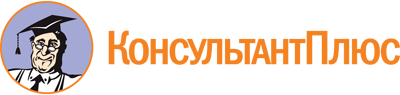 Закон Астраханской области от 04.09.2007 N 52/2007-ОЗ
(ред. от 03.06.2022)
"Об отдельных вопросах правового регулирования муниципальной службы в Астраханской области"
(принят Государственной Думой Астраханской области 23.08.2007)Документ предоставлен КонсультантПлюс

www.consultant.ru

Дата сохранения: 08.02.2023
 4 сентября 2007 годаN 52/2007-ОЗСписок изменяющих документов(в ред. Законов Астраханской областиот 27.03.2008 N 10/2008-ОЗ, от 14.10.2008 N 67/2008-ОЗ,от 13.01.2009 N 1/2009-ОЗ, от 10.11.2009 N 78/2009-ОЗ,от 06.10.2010 N 54/2010-ОЗ, от 06.10.2010 N 55/2010-ОЗ,от 10.05.2011 N 27/2011-ОЗ, от 30.11.2011 N 90/2011-ОЗ,от 04.04.2012 N 5/2012-ОЗ, от 06.08.2012 N 53/2012-ОЗ,от 11.10.2012 N 67/2012-ОЗ, от 08.05.2014 N 17/2014-ОЗ,от 08.05.2014 N 19/2014-ОЗ, от 31.10.2014 N 61/2014-ОЗ,от 29.07.2015 N 49/2015-ОЗ, от 08.12.2015 N 90/2015-ОЗ,от 01.06.2016 N 34/2016-ОЗ, от 24.10.2016 N 57/2016-ОЗ,от 28.11.2016 N 77/2016-ОЗ, от 27.11.2017 N 84/2017-ОЗ,от 18.12.2017 N 91/2017-ОЗ, от 18.12.2017 N 94/2017-ОЗ,от 20.12.2019 N 86/2019-ОЗ, от 07.05.2020 N 40/2020-ОЗ,от 07.05.2020 N 42/2020-ОЗ, от 26.10.2020 N 85/2020-ОЗ,от 29.07.2021 N 73/2021-ОЗ, от 17.09.2021 N 88/2021-ОЗ,от 26.11.2021 N 108/2021-ОЗ, от 06.12.2021 N 121/2021-ОЗ,от 03.06.2022 N 28/2022-ОЗ)КонсультантПлюс: примечание.Нумерация статей дана в соответствии с официальным текстом документа.Список изменяющих документов(в ред. Законов Астраханской областиот 27.03.2008 N 10/2008-ОЗ, от 10.11.2009 N 78/2009-ОЗ,от 06.10.2010 N 54/2010-ОЗ, от 06.08.2012 N 53/2012-ОЗ,от 11.10.2012 N 67/2012-ОЗ, от 28.11.2016 N 77/2016-ОЗ,от 27.11.2017 N 84/2017-ОЗ, от 26.10.2020 N 85/2020-ОЗ,от 17.09.2021 N 88/2021-ОЗ, от 03.06.2022 N 28/2022-ОЗ)Список изменяющих документов(в ред. Законов Астраханской областиот 27.03.2008 N 10/2008-ОЗ, от 10.11.2009 N 78/2009-ОЗ,от 06.10.2010 N 54/2010-ОЗ, от 10.05.2011 N 27/2011-ОЗ,от 06.08.2012 N 53/2012-ОЗ, от 11.10.2012 N 67/2012-ОЗ,от 28.11.2016 N 77/2016-ОЗ, от 27.11.2017 N 84/2017-ОЗ,от 26.10.2020 N 85/2020-ОЗ, от 17.09.2021 N 88/2021-ОЗ,от 03.06.2022 N 28/2022-ОЗ)Список изменяющих документов(в ред. Законов Астраханской областиот 06.10.2010 N 55/2010-ОЗ, от 30.11.2011 N 90/2011-ОЗ,от 04.04.2012 N 5/2012-ОЗ, от 29.07.2015 N 49/2015-ОЗ,от 08.12.2015 N 90/2015-ОЗ, от 24.10.2016 N 57/2016-ОЗ,от 29.07.2021 N 73/2021-ОЗ)Список изменяющих документов(в ред. Закона Астраханской области от 08.12.2015 N 90/2015-ОЗ)Список изменяющих документов(в ред. Закона Астраханской областиот 08.05.2014 N 19/2014-ОЗ)